         Ministerul Mediului, Apelor și Pădurilor 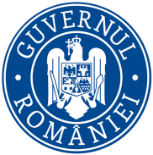         Agenţia Naţională pentru Protecţia MediuluiAUTORIZAŢIE INTEGRATĂ DE MEDIUNr. xx din zz.10.2021Titularul autorizaţiei: SUPER EGGS S.R.L., cu sediul în mun. Brăila, str. Școlilor, nr. 57, parter.Locaţia activităţii: județul Brăila, satul Plopu, oraș Ianca, tarlaua 36, parcelele 284 și 287 – Ferma de găini ouătoare Plopu.Categoria de activitate:conform Anexei 1 din Legea nr. 278/2013 privind emisiile industriale, conform Anexei I la Regulamentul (CE) nr. 166/2006 al Parlamentului European şi al Consiliului din 18.01.2006 privind înfiinţarea Registrului European al Poluanţilor Emişi şi Transferaţi:- Conform cod CAEN rev. 2: - Creșterea păsărilor – 0147;                                             - Activități de ambalare - 8292.                                             - Activități de testări și analize tehnice – 7120.Emisă de: AGENŢIA PENTRU PROTECŢIA MEDIULUI  BRĂILAData emiterii: zz.10.2021Valabilitatea: pe toată perioada în care beneficiarul acesteia obține viza anuală, conform legislației în vigoare.CUPRINS DATE DE IDENTIFICARE A OPERATORULUIOperator: SUPER EGGS S.R.L. Sediul social: mun. Brăila, str. Școlilor, nr. 57, parter.E-mail: info@supereggs.roTelefon: 0239.610836; Fax: 0239.629844;Număr de înregistrare la Registrul Comerţului: J9/384/2014.Cod unic de înregistrare: 28398373Amplasamentul activităţii: județul Brăila, satul Plopu, oraș Ianca, Ferma de găini ouătoare Plopu, tarlaua 36, parcelele 284 și 287, în incinta Ferma 7 și 8.TEMEIUL LEGAL- H.G. nr. 43/2020 privind organizarea şi funcţionarea Ministerului Mediului, Apelor și Pădurilor;- O.UG. nr. 68/2019 privind stabilirea unor măsuri la nivelul administraţiei publice centrale şi pentru modificarea şi completarea unor acte normative;- H.G. nr. 1000/2012 privind reorganizarea şi funcţionarea Agenţiei Naţionale pentru Protecţia Mediului şi a instituţiilor publice aflate în subordinea acesteia;- O.U.G. nr. 195/2005 privind protecţia mediului, aprobată cu modificări şi completări prin Legea nr. 265/29.06.2006, cu modificările şi completările ulterioare; - Legea nr. 219/2019 pentru modificarea și completarea art. 16 din Ordonanța de urgență a Guvernului nr. 195/2005 privind protecția mediului;- Legea nr. 278/2013 privind emisiile industriale, cu modificările și completările ulterioare;  - Procedura de emitere a autorizaţiei integrate de mediu, aprobată prin Ord. M.A.P.A.M. nr. 818/2003, cu modificările și completările ulterioare;- Ord. MMAP nr. 1150/2020 din 27 mai 2020 privind aprobarea Procedurii de aplicare a vizei anuale a autorizației de mediu  și autorizației integrate de mediu; - Ghidul tehnic general pentru aplicarea procedurii de emitere a autorizaţiei integrate de mediu, aprobat prin Ord. M.A.P.A.M. nr. 36/2004;- OUG  nr. 92/2021 privind regimul deşeurilor;- Decizia de Punere în Aplicare (Ue) 2017/302 A Comisiei din 15 februarie 2017 de stabilire a concluziilor privind cele mai bune tehnici disponibile (BAT), în temeiul Directivei 2010/75/UE a Parlamentului European și a Consiliului, pentru creșterea intensivă a păsărilor de curte și a porcilor;- Documentul de referință asupra Celor Mai Bune Tehnici Disponibile pentru creșterea intensivă a pasărilor si porcilor, ediția 2017;- Legea nr. 86/2000 pentru ratificarea Convenţiei privind accesul la informaţie, participarea publicului la luarea deciziei şi accesul la justiţie în probleme de mediu, semnată la Aarhus la 25.06.1998, cu modificările ulterioare;- Legea nr. 544/2001 privind liberul acces la informaţiile de interes public, cu modificările şi completările ulterioare și Normele metodologice de aplicare a Legii nr. 544/2001 privind liberul acces la informaţiile de interes public,  aprobate prin H.G. nr.123/2002;- H.G. nr. 878/2005 privind accesul publicului la informaţia privind mediul, cu modificările și completările ulterioare. Prezenta autorizaţie întegrată de mediu nr. xx din zz.10.2021 își păstrează valabilitatea pe toată perioada în care beneficiarul acesteia obține viza anuală (conform art. 16, alin. 2(2^1) din Legea nr. 219/15.11.2019 pentru modificarea și completarea art. 16 din Ordonanța de urgență a Guvernului nr. 195/2005 privind protecția mediului, aprobată cu modificări şi completări de Legea nr. 265/2006, cu modificările şi completările ulterioare).- În conformitate cu prevederile Ord. MMAP nr. 1150/2020 din 27 mai 2020 privind aprobarea Procedurii de aplicare a vizei anuale a autorizației de mediu și autorizației integrate de mediu: titularul activităţii este obligat să solicite aplicarea vizei anuale a autorizaţiei de mediu, la autoritatea publică pentru protecţia mediului emitentă a acesteia (art. 5),solicitarea aplicării vizei anuale a autorizaţiei de mediu se va face cu maxim 90 de zile și minimum 60 de zile înainte de ziua și luna emiterii acesteia, decizia privind viza anuală devine anexă la autorizația de mediu și face parte integrantă din aceasta.Nerespectarea prevederilor prezentei autorizaţii se sancționează conform prevederilor legale în vigoare. Încălcarea prevederilor legislaţiei sus menționate atrage răspunderea civilă, contravenţională sau penală, după caz.Răspunderea pentru corectitudinea informaţiilor puse la dispoziţia autorităţilor competente pentru protecţia mediului şi a publicului revine operatorului, iar răspunderea pentru corectitudinea raportului de amplasament revine autorului acestuia, în conformitate cu prevederile art. 21 alin. (4) din O.U.G. nr. 195/2005 privind protecţia mediului, aprobată cu modificări şi completări de Legea nr. 265/2006, cu completările şi modificările ulterioare. Autorizația este emisă în scopul respectării normelor privind prevenirea, controlul integrat al poluării, definite prin Legea nr. 278/2013 privind emisiile industriale, modificata de OUG 101/2017, inclusiv respectării măsurilor privind gestionarea deșeurilor, astfel încât să se atingă un nivel ridicat de protecție a factorilor mediului,  în acord cu legislația în vigoare și cu obligaţiile din convenţiile internaţionale din acest domeniu, la care România este parte. Prezenta Autorizaţie se aplică tuturor activităţilor desfăşurate pe amplasament sub controlul operatorului, de la primirea materiilor prime și materialelor până la expedierea produselor finite,  inclusiv activităţilor de management al deşeurilor.CATEGORIA DE ACTIVITATECategoria de activitate:conform Anexei 1 a Legii nr. 278/24.10.2013 privind emisiile industriale, activitatea se încadrează la: Punctul 6.6. Creșterea intensivă a păsărilor de curte și a porcilor, cu capacitatile de peste : pct. a) 40.000 de locuri pentru păsări de curte.conform Anexei 1 a Procedurii de emitere a autorizației de mediu, aprobată prin Ord. MMDD nr. 1798/2007, activitatea: Creșterea păsărilor - cod CAEN 0147 se regăsește la poziția 4. Capacitatea maximă proiectată a instalaţiei este de 361.600 locuri găini ouătoare/ciclu de producţie și o producţie zilnică de ouă de consum de 85.789.600 buc/an (un ciclu de producţie fiind de cca. 58 săptămâni). Activitatea de creştere a găinilor ouătoare se desfăşoară în cadrul a 16 hale, în sistem tip baterii, astfel:5 hale cu câte 17.760 locuri fiecare;11 hale cu câte 24.800 locuri fiecare. DOCUMENTAŢIA SOLICITĂRIIDocumentaţia care a stat la baza emiterii Autorizaţiei cuprinde:Cerere privind emiterea autorizației integrate de mediu (completată cu anunțurile aferente)   nr. 1476/25.10.2017, înregistrată la A.P.M. Brăila cu nr. 13379/27.10.2017, ; Formular de solicitare și Raport de amplasament întocmite de elaborator ENI LIDIA PAULINA.                           Dovada publicării anunțului privind depunerea solicitării de emitere a autorizației integrate de mediu: apariție timp de 10 zile în ziarul ,,Obiectiv-Vocea Brăilei’’, începând cu data de 09.10.2017, până la 20.10.2017 și difuzare la RADIO BRĂILA DENS FM în perioada 09-18.10.2017;Certificat de înregistrare seria B nr. 3683460 din 07.08.2018, Certificat constatator emis în baza declarației pe proprie răspundere înregistrată sub nr. 17445/28.08.2014 și Furnizare informații nr. 492359/01.07.2021, emise de către Oficiul Registrului Comerțului de pe lângă Tribunalul Brăila;Contract de închiriere bunuri și vînzare găini nr. 1312/18.07.2014, încheiat cu AGRIMON SRL, în insolvență, reprezentată de administrator judiciar Tănasă și Asociații SPRL; Proces-verbal de licitație, încheiat la data de 29.01.2021, încheiat în baza Sentinței civile nr. 226/12.05.2014, pronunțată de Tribunalul Brăila – Sectia a II a Civilă de Contencios Administrativ; Autorizaţie de gospodărire a apelor nr. 159/09.11.2020, ce modifică Autorizația de gospodărire a apelor nr. 75/04.06.2018, emise de Administraţia Naţională „Apele Române” - Administraţia Bazinală de Apă Buzău–Ialomița; Autorizaţie sanitar-veterinară nr. 107/30.07.2014 emisă de Direcţia Sanitară Veterinară şi pentru Siguranţa Alimentelor Brăila;Notificarea nr. 402/2018/29.05.2019, privind certificarea conformității activității cu normele de igienă și sănătate publică, conform Ord. M. S. nr. 1030/2009 modificat și completat prin Ord. M.S. nr. 251/2012 și Ord. M.S. nr. 1185/2012, emisă de D.S.P. Brăila, cu condiția respectării recomandărilor și condițiilor din Referatul tehnic de evaluare a impactului activității, nr. 4809/17.09.2018 al I.N.S.P. – C.R.S.P. Iași; Punct de vedere favorabil nr. 15167/24.06.2019, privind activitatea fermei, emis de Primăria orașului Ianca; Certificat de înregistrare nr. 197/21.07.2020 pentru Eni Lidia Paulina înscrisă în Lista experților care elaborează studii de mediu la poziția 197, emis de Ministerul mediului, apelor și Pădurilor;Rapoarte de analize pentru: apa subterană 2014, 2015, 2016, 2017, 2018, 2019 (foraje de observație aferente platformei de stocare dejecții), apă uzată din bazinele vidanjabile ale platformei de dejecții, apă uzată de la stația de preepurare; emisii de la centrala termică și nivel de zgomot;Rapoarte de încercare pentru apa subterană nr. 28/15.01.2019, respectiv pentru sol  nr. 1881/18.07.2019 (valori de referință), emise de LAJEDO SRL - Laborator Analize de Mediu;Contract de furnizare a energiei electrice la clienții eligibili noncasnici nr. 28398373/31.12.2015, încheiat cu Societatea ,,Electrica Furnizare" SA – Agenția de Furnizare a Energiei Electrice Brăila;Contract de furnizare gaze naturale nr. 1003473636 din 01.09.2015/1455, încheiat cu E.ON Energie România SA;Contract de preluare dejecții de pasăre nr. 153/12.02.2021, încheiat cu ADOR CONS SRL;Contract de prestare a serviciului public de canalizare nr. 90678/2/01.09.2014, încheiat cu CUP DUNĂREA BRĂILA;Contract prestări servicii nr. 1136/21.08.2017 și act aditional nr. 1/01.10.2017, încheiat cu ALYPRO SRL și Contract de prestare a serviciului de colectare ape uzate și de deversare ape vidanjate la Stația de epurare Brăila, nr. 5264/02.11.2017, încheiat între ALYPRO SRL și CUP Dunărea Brăila SA;Contract de vânzare-cumpărare nr. 127/20.08.2014, încheiat cu AD TOTAL GREEN COLLECT SA Buzău;Protocol ce colaborare nr. 1059/25.11.2014 (1852/05.12.2014),  încheiat cu Asociația RECOLAMP;Contract privind utilizarea serviciului public de salubrizare – persoane juridice nr. 516/28.07.2014 și acte adiționale din 11.01.2016 și 28.02.2017, încheiate cu Direcția Serviciilor Publice Ianca;Contract de prestări servicii nr. 145/02.03.2021 încheiat cu PRO AIR CLEAN SA;Contract privind preluare și transferal responsabilității realizării obiectivelor anuale de valorificare și reciclare a deșeurilor de ambalaje nr. 5737/01.08.2014, acte aditionale nr. 4/01.07.2016 și nr. 5/30.08.2016 și Notificare privind modificarea tarifelor unitare  nr. 1394/19.01.2021, încheiate cu ECO-X SA;Fişe cu date tehnice de securitate pentru principalele substanțe și preparate chimice periculoase utilizate și sau stocate pe amplasament;Planuri de încadrare în zonă și planuri de situație;Plan cu punctele de monitorizare calitate factori de mediu;Plan de prevenire și combatere a poluărilor accidentale vizat spre neschimbare de Administrația Bazinală de Apă Buzău-Ialomița;Dovada achitării tarifelor aferente analizei preliminare respectiv analizei propriu-zise a documentației pentru emiterea autorizaţiei integrate de mediu.Proces-verbal de verificare a amplasamentului şi a modului de delimitare/identificare a instalaţiei nr. 13666/02.11.2017;Anunţ public privind dezbaterea publică a documentației de solicitare a autorizației integrate de mediu (cotidianul Info Brăila" în data de 18.05.2021, afișat la sediul Primăriei orașului Ianca și postat pe pagina proprie de internet la aceeași dată;Invitații la şedinţa de dezbaterea publică; Completări la documentație înregistrate la A.P.M. Brăila cu nr.: 10482/09.07.2019, 12845/21.08.2019, 19118/31.12.2020 și 5983/09. 04.2021.Rapoarte ale ședințelor de analiză în Comisia de Analiză Tehnică Brăila nr. 14750/24.11.2017, 1017/26.01.2018, 11756/30.07.2019, 15215/02.10.2019 și 8010/13.05.2021.Anunţ public privind decizia de emitere a autorizației integrate de mediu apărut în InfoBrăila în data de13.09.2021 și afișat la sediul Primăriei orașului Ianca la aceeași dată;Puncte de vedere ale Biroului Calitatea Factorilor de Mediu și ale Serviciul Monitorizare și Laboratoare  din cadrul A.P.M. Brăila.Puncte de vedere transmise de membrii Comisiei de Analiză Tehnică Brăila privind proiectul autorizației integrate de mediu.MANAGEMENTUL ACTIVITĂŢII Conştientizare şi instruire- Operatorul trebuie să stabilească şi să menţină proceduri pentru realizarea instruirilor adecvate privind protecţia mediului pentru toţi angajaţii ai căror activitate poate avea efect semnificativ asupra mediului, asigurând păstrarea documentelor privind instruirile efectuate. - Personalul care are sarcini clar desemnate, trebuie să fie calificat conform specificului instalaţiei, pe bază de studii, instruiri şi/sau experienţă adecvată; personalul care are sarcini clar desemnate în domeniul gestiunii deşeurilor, inclusiv al deşeurilor periculoase, trebuie să fie instruit în acest domeniu, prin absolvirea unor cursuri de specialitate, conform prevederilor art. 22 alin (4) din OUG nr. 92/2021 privind regimul deşeurilor, republicată, cu modificările și completările ulterioare.  - Un exemplar din prezenta autorizaţie trebuie să fie accesibil în orice moment personalului desemnat cu atribuţii în domeniul protecţiei mediului.Responsabilităţi- Operatorul trebuie să asigure prin decizie o persoană responsabilă cu probleme de protecţia mediului. În conformitate cu prevederile O.U.G. nr. 195/2005, aprobată cu modificări şi completări prin Legea nr. 265/2006, cu completările şi modificările ulterioare, operatorul, prin persoana desemnată cu atribuţii în domeniul protecţiei mediului, va asista persoanele împuternicite cu activitatea de verificare, inspecţie şi control, punându-le la dispoziţie evidenţa măsurătorilor proprii şi toate celelalte documente relevante şi le va facilita controlul activităţii, inclusiv prelevarea de probe. - Operatorul va realiza, în totalitate şi la termen, măsurile impuse prin actele de constatare încheiate de persoanele împuternicite cu activitatea de verificare, inspecţie şi control. - Operatorul este responsabil de siguranţa instalaţiilor în perioada de funcţionare, cât şi în perioada de oprire, printr-o întreţinere de prevenire planificată. Pentru aceasta se vor elabora programe de inspecţie şi revizie, ale căror desfăşurare se va evidenţia într-un registru.- Operatorul este responsabil de revizia şi întreţinerea continuă a tuturor dispozitivelor de exploatare şi a instalaţiilor ce servesc direct sau indirect protecţiei mediului pentru a putea preveni toate emisiile de poluanţi în aer, apă şi sol. Operatorul trebuie să aibă la dispoziţie în orice moment piesele de schimb pentru părţile de instalaţie ce servesc direct protecţiei factorilor de mediu.- Operatorul este responsabil de remedierea oricărui prejudiciu rezultat din funcţionarea activităţilor, cauzat vecinătăţilor sau mediului în general. - Operatorul este responsabil cu pregătirea și intervenția în caz de urgență.- Operatorul este responsabil și garantează conformarea cu legislația în domeniul protecției mediului, cu monitorizarea factorilor de mediu şi respectarea prevederilor cuprinse în AIM.Acţiuni de controlOperatorul va iniţia acţiuni de control şi remediere în vederea constatării eventualelor neconformităţi cu prevederile autorizației.	În cazul constatării oricăror neconformităţi cu prevederile AIM operatorul are următoarele obligaţii:să informeze imediat autoritatea competentă pentru protecția mediului responsabilă cu emiterea autorizației integrate de mediu;să ia toate măsurile necesare pentru restabilirea conformităţii, în cel mai scurt timp posibil, potrivit condiţiilor din AIM;să ia orice măsură suplimentară pe care autoritatea competentă pentru protecția mediului o consideră necesară pentru restabilirea conformităţii;să întrerupă operarea instalaţiei în totalitate sau a unor părţi relevante din aceasta, în cazul în care neconformitatea constatată reprezintă un pericol imediat pentru sănătatea umană sau are un impact advers semnificativ asupra mediului, până la restabilirea conformităţii.  Operatorul trebuie să stabilească şi să menţină un Sistem de Management al Autorizaţiei Integrate de Mediu (SMA), care trebuie să îndeplinească cerinţele prezentei autorizaţii. SMA va evalua toate operaţiunile şi va revizui toate opţiunile accesibile pentru utilizarea unei tehnologii mai curate,  evitarea producerii şi/sau minimizarea cantităţilor de deşeuri. Sistemul de management de mediu va include cel puţin:implementarea unei ierarhii transparente a atribuţiilor personalului responsabil cu sistemul de management;pregătirea şi publicarea unui raport anual al performanţelor de mediu;stabilirea unor norme de mediu interne, care vor fi revizuite în mod regulat şi publicate în raportul anual;evaluarea riscului în mod regulat pentru a identifica pericolele unor accidente asupra factorilor de mediu;compararea cu limitele admise şi înregistrarea datelor cu privire la consumul de energie şi apă, generarea deşeurilor;implementarea unui program adecvat de instruire pentru personal;aplicarea bunelor practici de întreţinere pentru a asigura buna funcţionare a mecanismelor tehnice.Operatorul va stabili şi menţine proceduri de identificare şi păstrare a înregistrărilor privitoare la mediu cuprinzând:responsabilităţi;evidenţe de întreţinere;registre de monitorizare;rezultate analize; rezultate audituri;evidenţa privind sesizările şi incidentele;evidenţa privind instruirile.Operatorul va controla modul de funcţionare a instalaţiilor de pe amplasament şi în special a instalaţiilor pentru reţinerea, evacuarea şi dispersia poluanţilor în mediu şi va lua toate măsurile de prevenire eficientă a poluării în special prin recurgerea la cele mai bune tehnici disponibile. Operatorul se va asigura, prin acţiuni de control, că toate operaţiunile de pe amplasament vor fi realizate într-o asemenea manieră încât funcționarea instalațiilor să nu determine deteriorarea sau perturbarea semnificativă a mediului. Notificarea A.P.M. Brăila	Operatorul este obligat să notifice A.P.M. Brăila în următoarele cazuri:	- dacă intervin elemente noi, necunoscute la data emiterii actului de reglementare, precum şi asupra oricăror modificări care au stat la baza emiterii acestuia, înainte de realizarea modificării, conform prevederilor art. 15, alin. (2), lit. a) din OUG nr. 195/2005 privind protecţia mediului, aprobată cu modificări şi completări de Legea nr. 265/2006, cu modificările şi completările ulterioare;	- la vânzarea pachetului majoritar de acţiuni, vânzare de active, fuziune, divizare, concesionare ori în alte situaţii care implică schimbarea operatorului, dizolvare urmată de lichidare, lichidare, faliment, încetarea activităţii etc.; - în cazul oricărui incident sau accident care afectează semnificativ mediul, prin informarea în cel mult două ore a autorității competente pentru protecția mediului și a autorității competente pentru inspecție și control la nivel local; în termen de maxim 24 ore de la producerea poluării accidentale transmite la A.P.M. Brăila Raportul de informare în cazul poluărilor accidentale, conform Anexei IV. Dacă este cazul, se va retransmite acest raport cu  informaţii suplimentare obţinute în urma efectuării analizelor de laborator. Raportul privind accidentul este  parte integrantă a R.A.M.;- în cazul încălcării oricareia dintre condițiile prevăzute în autorizația integrată de mediu, conform prevederilor Legii nr. 278/2013 privind emisiile industriale, prin informarea imediată a autorității competente pentru protecția mediului responsabilă cu emiterea autorizației integrate de mediu;- la obținerea actelor noi de reglementare, care au stat la baza emiterii autorizaţiei și/sau dacă apar modificări ale prevederilor acestora.MATERII PRIME ŞI AUXILIAREConsumurile, natura şi modul de stocare a materiilor prime şi a materialelor auxiliare utilizate în procesul de producţie sunt prezentate în tabelul 6.1:     Tabelul 6.1Substanțele/produsele periculoase gestionate pe amplasament:RESURSE de APĂ, ENERGIE, CombustibiliAlimentarea cu Apă Conform Autorizaţiei de gospodărire a apelor (AGA) nr. 159 din 09.11.2020 privind „Alimentarea cu apă şi evacuarea apelor uzate la Ferma de găini ouătoare Plopu, oraș Ianca, județul Brăila”, emisă de Administrația Bazinală de Apă Buzău - Ialomiţa, A.N. ,,Apele Române̎, valabilă până la 31.10.2021:Alimentarea cu apă în scop potabil și igienico-sanitarSursa: subterană proprie - două foraje de adâncime amplasate în incinta fermei, având următoarele caracteristici:F1, având coordonatele Stereo 70 X=407535,242 și Y=697670,035, adâncimea de 120 m, debit Qcap=2,5 l/s, NHs=- 8 m, NHd=-10 m, echipat cu o electropompă tip Turbinel cu Hpompare =30 mCA, Q=10 mc/h și P=2,2 kW;F2, având coordonatele Stereo 70 X=407614,032 și Y=697658,671, adâncimea de 120 m, debit Qcap=1,3 l/s, NHs=- 8,5 m, NHd=-10 m, echipat cu o electropompă submersibilă cu Hpompare =40 mCA, Q=8-10 mc/h și P=2,5 kW.Branșament la rețeaua de apă potabilă a localității, conform Contractului de furnizare apă, încheiat cu CUP Dunărea Brăila S.A., nr. 901678/01.09.2014 (menținut ca sursă de rezervă în caz de avarie sau pentru alte situații deosebite).Utilizarea apei: consum apă potabil și scop igienico-sanitar.Debitele și volumele de apă captate, respectiv prelevate din sursa subterană proprie autorizate  pentru funcționarea permanentă a fermei (24 ore/zi, 7 zile/săptămână, 365 zile/an):Vzilnic maxim=1,56 mc; Qzilnic maxim=0,018 l/s; Vzilnic mediu = 1,30 mc; Qzilnic mediu=0,015 l/s;               Vzilnic minim = 1,08 mc; Qzilnic mediu=0,39 l/s.Instalaţii de tratare: tratarea apei se realizează în instalații de dedurizare și clorinare amplasate în clădirea din cadrul gospodăriei de apă. Clorinarea se efectuează cu ajutorul unei instalații de dozare de hipoclorit de sodiu, soluție 12,5%. Instalații de aducțiune și înmagazinare a apei:- apa captată din foraje este trimisă spre rezervorul de înmagazinare prin conductă din PEHD cu Dn= 160 mm și lungimea de cca. 80 m.- rezervor de înmagazinare suprateran, din beton armat, cu V=300 mc și două rezervoare metalice a câte 24 mc fiecare, existente în cadrul gospodăriei de apă.Rețeaua de distribuție a apei: rețea de conducte din OL si PEID cu Dn=50-100 mm, in lungime de cca 2000 m, deservită de o Statia de pompare este echipata cu 2 electropompe , fiecare avand urmatorii parametrii:Q=15-30 mc/h, H=31,5 mCA, P=3 KW.Alimentarea cu apă în scop  tehnologic (pentru adăparea păsărilor)Sursa, instalațiile de captare, tratare, respectiv de aducțiune și înbmagazinare, precum și rețeaua de distribuție sunt identice cu cele descrise la pct. a)Debitele și volumele de apă captate, respectiv prelevate din sursa subterană proprie autorizate  pentru funcționarea permanentă a fermei (24 ore/zi, 7 zile/săptămână, 365 zile/an):Vzilnic maxim=83,30 mc; Qzilnic maxim=0,96 l/s; Vzilnic mediu = 69,40 mc; Qzilnic mediu=0,80 l/s;Vzilnic minim = 57,80 mc; Qzilnic mediu=0,66 l/s.Apa pentru stingerea incendiilor se asigură din bazinul de înmagazinare, Volumul intangubil fiind de 60 mc. Instalaţii aferente: două pompe cu Q=120 mc/h, H=55m și P=30kW, amplasate în cadrul stației de pompare. Conform  Best Available Techniques (BAT) Reference Document for the Intensive Rearing of Poultry or Pigs-2017, respectiv conform capitolului 3.2.2.1.1.  Necesarul consum apa in fermele de pasari, in tabelul  3.11 pentru găini ouătoare este de 73-120 l/pasare/an iar în cazul fermei SUPER EGGS SRL consumul de apa este de max. 73///pasăre/an.In ferma se aplica tehnicile conform prevederilor Concluziilor privind cele mai bune tehnici disponibile referitoare la cresterea în sistem intensiv a pasarilor de curte referitoare la utilizarea eficienta apei (BAT 5):Menținerea unei evidențe a utilizării apei.Detectarea și repararea scurgerilor de apă.Utilizarea unui echipament corespunzator pentru adăparea păsărilor (sistem cu picurator ), cu pierderi minime si care garantează în acelasi timp disponibilitatea apei (ad libitum).Verificarea și, dacă este necesar, ajustarea în mod periodic a calibrării echipamentului de furnizare a apei potabile.Evacuarea apelor uzate (menajere  și meteorice) a) Din activitatea propriu-zisă de creștere a găinilor ouătoare în baterii nu rezultă ape uzate tehnologice. Apele uzate menajere provenite de la spațiile social-administrative (Qmed=1,04 mc/zi) sunt preluate prin rețeaua de canalizare aferentă, formată din conducte din tuburi de beton cu Dn=100-200 mm și tratate în stația de peepurare, unde ajung și apele uzate (tehnologice și menajere) rezultate de la fabrica de pasteurizare. Statia de prepurare este compusa din:două camine de intrare a apei uzate;un bazin decantor cu dimensiunile de 4,0 m x 1,5 m si adancimea de 3,50 m;două gratare mecanice amplasate in camere din beton distincte pentru retinerea corpurilor mari plutitoare din apele uzate; un bazin comun de linistire a apelor cu dimensiunile de 4,0 mx 1,5m si adancimea de 3,50 m;un cheson statie de pompare ape uzate, din beton armat, circular cu diametrul de 3,0 m si adancimea de 4,0 m , in care sunt amplasate două  pompe tocator.c) Apele meteorice de pe acoperisuri si suprafata amenajata a societatii se infiltreaza in sol.Utilizarea eficientă a energiei  Alimentarea cu energie electrică a fermei este necesară pentru sistemul de iluminat, climatizare, ventilatie si functionare a instalatiilor pentru halele de crestere a pasarilor asigurată din rețeaua Sistemului Energetic Naţional, pe bază de contract încheiat cu furnizorul - Societatea ,,Electrica Furnizare" SA – Agenția de Furnizare a Energiei Electrice Brăila. Cantitatea de energie electrică necesară funcţionării obiectivului este de cca. 800 MWh/an.Consumatorii interni de energie electrică sunt reprezentati de: instalaţii de iluminat hale şi spaţii de lucru; iluminat extern pe timpul nopţii;instalatii hale (alimentare cu furaj), boiler apă caldă amplasat in filtru sanitar.alte instalatii cu functiune casnică din cadrul filtrelor sanitare .Pentru asigurarea energiei electrice în caz de avarii, societatea dispune de două grupuri electrogene fixe cu puterea de circa 500 KVA, ce confera o autonomie de 5-6 ore, alimentate cu motorină stocată în rezervoarele încorporate, cu capacitatea de 500 l fiecare.In ferma se aplica tehnici, conform prevederilor Concluziilor privind cele mai bune tehnici disponibile referitoare la cresterea în sistem intensiv a pasarilor de curte, referitoare la utilizarea eficienta a energiei  (BAT 8): Utilizarea de sisteme de ventilație cu eficiență ridicată; se utilizeaza ventilatoare cu consum redus de energie electrică și turație variabilă în funcție de concentrația de CO2 din cadrul halelor.Optimizarea sistemelor de ventilație și gestionarea acestora prin automatizarea și reducrea fluxului de aer, menținând zona de confort termic pentru animale; utilizarea senzorilor de temperatura si distributia eficienta a sistemelor de incalzire/racire si ventilatie in cadrul halelor.Utilizarea iluminatului eficient din punct de vedere energetic prin aplicarea unui program de iluminat în funcție de vârsta animalelor si utilizarea de becuri fluorescente sau alte tipuri cu consum redus de energie electrică (Pentru utilizarea eficientă a energiei la nivelul fiecarei hale este montat un sistem de iluminat compus din 5 rânduri cu 14 becuri/rând și o bandă de led pe mijloc).CombustibiliCombustibili utilizati în cadrul fermei:- gazul metan pentru obținerea energiei termice ce alimentează cele 6 convectoare pe gaze naturale, pentru incalzirea spatiilor administrative.- motorina necesară funcţionării grupurilor electrogene, alimentată de la staţii PECO şi stocată în rezervoarele încorporate.DESCRIEREA INSTALAŢIEI ŞI A FLUXURILOR TEHNOLOGICE EXISTENTE PE AMPLASAMENT8.1. Descrierea amplasamentuluiAmplasamentul Fermei de găini ouătoare Plopu se află situat în intravilanul satului Plopu, ocupă o suprafaţă de 58.876 mp din care 21.514 mp reprezintă suprafața construită și are următoarele vecinătăți:Nord - sat Plopu ; Vest - teren arabil SUPER EGGS SRL;Est - drum DC 37 și stadion ;Sud - Fabrica de praf de ouă. Accesul pe amplasament se face direct din DC 37 .Coordonatele STEREO 70 pentru amplasamentul Fermei de găini ouătoare Plopu sunt redate în tabelul de mai jos: 8.2. Spații construite/dotări: Activitatea de crestere a gainilor pentru oua de consum se desfasoara dupa principiul populare-depopulare totala(totul plin-totul gol), pe grupuri de hale. Ciclul de exploatare pentru gainile ouatoare se desfasoara de la saptamana 19 pana la saptamana 77, cu trei saptamani de pauza, pentru curatenie, dezinfectie si odihna a halelor. Gainile batrane sunt valorificate pentru carne sau revanzarea catre terti.Activitatea de creştere a găinilor ouătoare se realizează în 16 hale, dotate diferit, astfel:- halele C2÷C6 prevazute cu sistem de custi imbunatatite dispuse pe 4 nivele, în  numar de 2.960 cuști/hală. Capacitatea maximă pentru acest tip de hală este de 17.760 locuri, iar capacitatea totala pentru cele 5 hale este de 88.800 locuri.- halele C7÷C17 prevazute cu sistem de custi imbunatatite dispuse pe 5 nivele, în număr de 2.480 cuști/hală. Capacitatea maxima pentru acest tip de hală este de 24.800 locuri, iar capacitate totala pentru cele 11 hale este de 272.800 locuri.Capacitatea totala a Fermei Plopu este 361.600 locuri, care poate asigura o producție anuală de 85.789.600 buc. oua de consum.Princilalele caracteristici ale halelor sunt următoarele: Halele H2, H3, H4, H5 și H6 au cușca cu lungimea de 100 cm și latimea de 50 cm (suprafata totala cusca 5.000 cmp), suprafata cuibarului de 900 cmp, suprafata utila cusca de 4.100 cmp, număr maxim de pasari/cusca=6, suprafata maxima de cazare 1.480 mp/hală;Halele H7, H8, H9, H10, H11, H12, H13, H14, H15, H16 și H17 au cusca cu lungimea de 122 cm și latimea de 2 cm (suprafata totala cusca 7564 cmp), suprafata cuibarului de 900 cmp, suprafata utila cusca 6.664 cmp, număr maxim de pasari/cusca= 10, suprafata maxima de cazare de 1.8 75,87 mp.Cuștile metalice sunt prevazute cu pereți desparțitori. Halele sunt prevazute cu fundatii din beton armat, pardoseală betonată, pereti din zidarie, acoperis cu materiale bituminoase sau tabla, izolat termic cu spuma poliuretanica, fara ferestre, dar cu  42 buc flapsuri fiecare. Fiecare hala este prevazuta cu:instalatie automatizata de distributie a hranei compusa din: cate două silozuri pentru furaj combinat, cu capacitatea de 16 t fiecare, cu excepția halei  nr. 2 care este deservită doar de un siloz; instalatie de preluare a furajului din siloz, de tip transportoare cu snec; instalatie de dozare si cantarire automata a ratiilor; instalatie de distributie a hranei la fiecare rand de baterii; instalatie de distributie a hranei la fiecare cusca. Hranirea gainilor se realizeaza prin intermediul sistemului automat de dozare si distributie, dispus in circuit inchis la fiecare nivel, care preia hrana dintr-un buncar, alimentat la randul lui din exteriorul halei, de la siloz.instalație de adăpare cu picurătoare cu tavita/cupa din plastic pentru recuperarea pierderilor; apa este disponibila fara restrictii temperatura acesteia fiind cuprinsă între 18-20 0C;Instalatia automatizata de ventilatie este formata din 10 ventilatoare pe cele doua laturi mici ale halei( 5 buc in fata, 5 buc in spate) cu debitul de 20000-40000 mc/h fiecare si jaluzele pentru aspiratia aerului ,amplasate pe mijlocul fiecarei hale si cate 42 buc/hala clapete aerinstalatie automata de colectare a oualor alcatuite din: sistem de evacuare a oualor din fiecare cusca, banda longitudinala de preluare a oualor prin intermediul careia sunt transportate pana la banda frontala si la depozitul de oua. Benzile pentru transportul oualor au lațimea de 80 cm, sunt confecționate din sarma oteloasa tratata termic și sunt prevazute cu dispozitive electrice care ajuta la evitarea aglomerarii oualor. instalatie de eliminare a dejectiilor din halele de crestere formata din: banda transportoare din material sintetic sub fiecare etaj al bateriilor; canal de evacuare in pardoseala la capatul opus celui in care se colecteaza oualele, realizat din doua compartimente in care circula tur retur un raclor cu lant, prin intermediul căruia dejectiile sunt transportate intr-o basa exterioara realizata din beton. Dejectiile sunt preluate din basa si incarcate in remorca auto pentru a fi transportate la Platforma de dejectii Plopu, prin intermediul unei benzi transportoare cu lungimea de 6,0 m si inaltimea de ridicare de 2,70 m. sistem de siguranță la incendiu;sistem de iluminat format din 5 rânduri cu 14 becuri/rând și o bandă de led pe mijloc;  sistem de alarmă.Alte dotări:- depozit de diverse materiale consumabile - C1 (H1) cu Sc de cca. 1042 mp in care sunt depozitate diverse materiale/piese de schimb/echipamente;- hală sortare si ambalare ouă de consum cu S de cca. 1042 mp, in cadul careia exista amplasata o masina automata de sortare si ambalare tip MOBA (patru linii duble de sortare-ambalare si o linie de ambalare finala in cutii din carton si etichetare); - două depozite frigorifice (C18 - 1039 mp si C19 - 1041 mp ) - depozit ambalaje oua (cofraje, casolete, cutii din carton, separatori si folie), stocate grupat, pe categorii, baxate pe paleti (S=325,4 mp) ; - platformă betonată pentru depozitarea temporară a dejecţiilor, cu S=4.275 mp, bicompartimentată situată în extravilanul loc. Plopu. Platforma este delimitata pe 3 laturi de diguri din pamant cu inaltimea de 1,50 m, latimea de coronament de 1,0 m; - un  container frigorific (cameră frigorifică) cu freon ecologic, cu capacitatea de 5 mc destinat stocarii temporară a deşeurilor de ţesut animalier şi a ouălor sparte;- filtru sanitar şi sediu administrativ etc. 8.3 Etapele fluxului tehnologic:1.Pregătirea halelor în vederea populării: halele se pregătesc înainte de introducerea gainilor ouatoare  , după cum urmează :1.1.Curăţirea mecanică şi igienizarea: la sfârşitul fiecărui ciclu de creştere se execută procesul de curăţare mecanică şi igienizare a halelor, care este format dintr-o succesiune de operaţii:evacuarea păsărilor și a cadavrelor de păsări;evacuarea furajului rămas în instalaţiile de furajare;îndepărtarea gunoiului din hale cu ajutorul benzilor de raclare și transportul acestuia la platforma de dejecţii;îndepărtarea prafului cu aer sub presiune de pe motoarele electrice, aeroterme, reţele şi tablouri electrice;efectuarea dezinfecției de fixație a tuturor suprafețelor;zvântarea halei prin ventilare;dezinfecția coloanelor de apă cu soluție dezinfectantă și limpezirea acestora după un anumit timp indicat de producător; dezinfecția cu soluții preparate conform fișei tehnice de securitate a produsului cu pompe speciale pe toate suprafețele;dezinfecția suplimentară;vid sanitar minim 3 zile;aerisirea halei;repararea și întreținerea utilajelor;montarea utilajelor care au fost demontate, ştergerea şi dezinfectarea echipamentelor (cupițe, hrănitori, buncăraș, spiromat, clapeți), igienizarea pardoselilor si a custilor imbunatatite dezinfecţia finală prin termonebulizare;închiderea halei.Aceste operaţiuni trebuie să dureze maxim 14 zile, lăsând un interval de 3-7 zile pentru vid sanitar.1.3.Punerea în stare de funcţionare a sistemului de adăpare (apa de băut trebuie să aibă temperatura tehnologică necesară, apropiată de cea a adăpostului) şi de hrănire;2.Popularea halelor 2.1.Transportul gainilor ouatoare se face cu mijloacele de transport ale furnizorilor cu sursa proprie ventilație, în lăzi speciale. Descărcarea gainilor și transportul lor în halele pregătite se face de către personalul fermei . 2.2.Introducerea  gainilor în hală se face la vârsta de 19 saptamani; păsările sunt crescute in custi imbunatatite. 3.Creşterea, întreţinerea și exploatarea păsărilor: 3.1.Hrănirea gainilor alimentatia gainilor pe toata perioada de viata se face cu furaj echilibrat fabricat dupa retete optimizate conform cerintelor nutritionale ale gainilor,  retetele de furajare vor cuprinde un amestec de cereale, sroturi proteice, premix vitamino-mineral si alti aditivi furajeri, furajele combinate vor fi aduse de la o fabrica de nutreturi combinate autorizata sanitar-veterinar si se vor depozita in buncarele exterioare de la capetele halelor; descarcarea se realizeaza pneumatic; media de consum de furaje pe cap/zi  de gaina este de 220.3.2.Microclimat: are scopul  de a controla circulația aerului pentru crearea și menținerea automatizată a temperaturii de 16-18 grade C;  un bun sistem de ventilație oferă păsărilor aer proaspăt, eliminarea prafului, amoniacului și dioxidului de carbon din hală și menținerea unei umidități adecvate în atmosfera și în aștenutul halei; de asemenea, va rezulta o uniformizare a creșterii păsărilor, scăderea îmbolnăvirilor și mortalității prin eliminarea zonelor umede unde se pot dezvolta bacteriile; realizarea microclimatului se face prin admisia aerului în hale (cu sistemele de admisie aer proaspăt), evacuarea aerului viciat (cu sistemele de exhaustare) și mentinerea unei temperaturi optime în perioada rece (cu sistemele de încălzire-aeroterme).  Microclimatul este asigurat printr-un sistem de comandă automat care are posbilitatea de programare/comanda pentru: consumul de furaj, cantitatea de furaj din silozul (buncărul exterior),  consumul de apă, programul de lumină, alimentarea cu furaje, deschiderea-închiderea admisiilor de aer, pornirea/oprirea ventilatoarelor, inclusiv variația de turație pentru cele cu turație variabilă, greutatea păsărilor, oprirea/pornirea eleveiozelor, controlul programului de temperatură și controlul programului de ventilație pentru tot ciclul, alarmare, stocare date. 3.3.Iluminat: în prima perioadă de intensitatea luminoasă trebuie să fie mare, în jur de 30lux/mp pentru ca gainilor sa li se asigure bunastarea  ; programul de iluminat al halelor are influență asupra procentului de ouat; astfel programul de iluminat va fi  de 12 ore iluminat /zi 3.4.Adăparea gainilor  se face cu adăpători tip picurător cu tavita/cupa din plastic pentru recuperarea pierderilor; apa este disponibila fara restrictii temperatura apei fiind cuprinsă între 18-200C; cantitatea de apă necesară puilor pentru carne este dublă faţă de cantitatea de nutrienţi consumată zilnic; sursa de apă va fi testată pentru a se verifica duritatea apei, salinitatea şi concentraţia de nitraţi.3.6.Livrarea pasărilor la sfârşitul perioadei de exploatare către diverşi beneficiari: cand procentul de ouat incepe sa scada iar gainile ajung la sfarsitul ciclului  sunt livrațe către un abator de pasari la terti; livrarea se face cu mijloace de transport speciale ale tertilor; încărcarea lor în mijloace de transport se face manual, respectand conditiile tehnice de manipulare.După parcurgerea acestor etape, se reia un nou ciclu de creştere.Cadavrele sunt stocate temporar în 1 container frigorific de 5 mc şi preluate în vederea eliminării prin incinerare de către o societate autorizată pentru acest tip de servicii.Dejecţiile sunt depozitate temporar pe platforma betonata, în vederea transformării în îngrăşământ natural. INSTALAŢII PENTRU REŢINEREA, EVACUAREA ŞI DISPERSIA   POLUANŢILOR ÎN MEDIU AerInstalatia automatizata de ventilatie este formata din 10 ventilatoare pe cele doua laturi mici ale halei ( 5 buc in fata, 5 buc in spate) cu debitul de 20000-40000 mc/h fiecare si jaluzele pentru aspiratia aerului ,amplasate pe mijlocul fiecarei hale si cate 42 buc/hala clapete aerApă Stație de prepurare alcătuită din: două  camine de intrare (in care ajung și apele uzate de la instalația pasteorizare), două gratare mecanice, un bazin decantor, un bazin de linistire, un cheson pentru apele uzate echipat cu două pompe tocator;Două bazine betonate vidanjabile cu V=27 mc, respectiv V=8 mc pentru stocarea levigatului colectat de pe platforma de dejecţii;Bazin betonat vidanjabil cu V=1,5 mc pentru stocarea apelor provenite din posibile exfiltraţii ale platformei de depozitare temporară a dejecţiilor, colectate prin intermediul sistemului de drenaj exterior aflat la baza digurilor de pământ pe cele trei laturi ale platformei;Rigole pentru colectarea şi evacuarea apelor pluviale de pe acoperișuri și platformele betonate ale fermei. SolPlatformă betonată pentru stocarea temporară a dejecţiilor, cu S=4.275 mp, situată în extravilanul loc. Plopu. Platforma este delimitată pe 3 laturi de diguri din pamant si este organizata in doua compartimente A si B. Digurile de pamant au inaltimea de 1,50 m, latimea de coronament de 1,0 m, panta la taluzurile interioare si exterioare. Inaltimea de depozitare a dejectiilor de pasari poate ajunge la 1,5-2 m. Platforme betonate interioare pentru circulaţia mijloacelor auto şi a utilajelor de manipulare. Alte dotăricontainer frigorific (cameră frigorifică) cu freon ecologic, cu capacitatea de 5 mc destinat stocarii temporare a deşeurilor de ţesut animalier şi a ouălor sparte;10. CONCENTRAŢII DE POLUANŢI ADMISE LA EVACUAREA ÎN MEDIUL  ÎnconjurĂtor, nivel de zgomotAer Sursele generatoare de poluanti ce provin din activitatea de crestere a pasarilor evacuate in atmosfera sunt prezentate in tabelul de mai jos: Conform Deciziei de punere în aplicare (UE) a Comisiei din 15 februarie 2017 de stabilire a concluziilor privind cele mai bune tehnici disponibile (BAT), în temeiul Directivei 2010/75/UE/a Parlamentului European și a Consiliului, pentru creșterea intensivă a păsărilor de curte și a porcilor, Tabelul 3.1 BAT-AEL pentru emisiile de amoniac în aer provenite din fiecare adăpost pentru găini ouătoare stabilește următoarele valori:Conform Concluziilor privind cele mai bune tehnici disponibile referitoare la cresterea în sistem intensiv a pasarilor de curte referitoare la managementul nutrițional – BAT3, azotul total excretat asociat BAT trebuie să aibă următoarele valori:Conform Concluziilor privind cele mai bune tehnici disponibile referitoare la cresterea în sistem intensiv a pasarilor de curte, referitoare la managementul nutrițional – BAT4, fosforul total excretat asociat BAT trebuie să aibă următoarele valori:Avand in vedere dotarile pentru evacuarea si dispersia poluantilor in aer precum si concluziile raportului de amplasament, se asigura respectarea Concluziilor privind cele mai bune tehnici disponibile referitoare la cresterea în sistem intensiv a pasarilor de curte privind emisiile de:Pulberi provenite din adaposturile de animale (BAT 11) prin: Hrana ad libitum, furajele fiind transportate automat din buncarele din exterior in instalatiile de furajare din cadrul halelor.Depozitarea dejectiilor solide pe o podea impermeabila echipata cu un sistem de curgere si un rezervor de captare a scurgerilor (BAT 14) prin stocarea temporara a dejectiilor pe o platforma betonata ce asigură o capacitate de stocare de cca. 6412.5 mc, prevazuta cu sistem de preluare a levigatului. Amoniac provenite din hale (BAT 31) prin eliminarea dejecțiilor de 2 ori pe saptamana cu ajutorul  unor benzi  transportoare cu lungimea de 6,0 m si inaltimea de ridicare de 2,70 m , astfel dejectiile sunt preluate din basa si sunt incarcate intr-o remorca auto pentru a fi transportate la Platforma de dejectii Plopu.Mirosuri prin:elaborarea și punerea în aplicare a planului de gestionare a mirosurilor în cazul apariției unor sesizări privind disconforul la nivelul receptorilor sensibili (BAT 12);Reducerea emisiilor de mirosuri si a impactului acestora (BAT 13) prin: -aplicarea tehnicilor nutritionale acceptate la nivel national prin care sa se reduca cantitatile de nutrienti din dejectii si implicit a mirosului, -controlul microclimatului in hale asigurat printr-un sistem de comandă automat care are posibilitatea de programare/comanda pentru: consumul de furaj, cantitatea de furaj din silozul (buncărul exterior),  consumul de apă, programul de lumină, alimentarea cu furaje, deschiderea-închiderea admisiilor de aer, pornirea/oprirea ventilatoarelor, inclusiv variația de turație pentru cele cu turație variabilă, greutatea păsărilor, oprirea/pornirea eleveiozelor, controlul programului de temperatură și controlul programului de ventilație pentru tot ciclul, alarmare, stocare date. -mentinerea dejectiilor in forma uscata pentru reducerea emisiilor de amoniac -eliminarea dejecţiilor din halele de creştere se efectuează cu transport pe platforma si ulterior prin incorporare in sol pe terenurile agricole in perioadele ce permit fertilizarea.Conform STAS 12574/1987 privind condiţiile de calitate a aerului în zone protejate, se consideră că emisiile de substanţe puternic mirositoare depăşesc concentraţiile maxime admise atunci când în zona de impact mirosul lor dezagreabil şi persistent este sesizabil olfactiv. Emisiile de poluanţi în atmosferă pe latura de nord, nord-vest a se vor încadra în valorile limită prevăzute în tabelul de mai jos:10.2  Apă10.2 1.  Tipuri de ape uzate Activitatea desfasurată in cadrul Fermei de găini ouătoare Plopu genereaza urmatoarele tipuri de ape uzate:• apa uzată menajera: de la grupurile sanitare;• levigat colectat de pe platforma de stocare temporară a dejecțiilor;10.2.2.  Valorile limită admise pentru calitatea apei uzate Valorile limită admise ale apei uzate (în care sunt incluse și apele uzate de la instalația de pasteorizare), preepurate și evacuate în rețeaua de canalizare a CUP Dunărea Brăila SA se vor încadra în  Normativul privind stabilirea limitelor de încărcare cu poluanţi a apelor uzate industriale şi orăşeneşti la evacuarea (NTPA-002/2002) aprobat prin  HG nr. 188/2002, cu modificările și completările ulterioare, după cum urmează:Notă: Titularul va respecta și prevederile Autorizației de gospodărire a apelor nr. 159/09.11.2020, privind încadrarea indicatorilor apei uzate înainte de deversare în rețeaua de canalizare.10.2.3 Valorile  de referinţă pentru calitatea apei subteraneValorile indicatorilor de calitate pentru apa subterană din F1 și F2 sunt prezentate în tabelul de mai jos:                                                                                                              Notă- Se vor preleva probe de apă subterană la indicatorii CCoMn și Fosfați impuși prin autorizația de gospodărire a apelor și valorile obținute se vor constitui în valori de referintă privind evaluarea calității apei subterane. Sol Valorile de referinţă pentru  calitatea solului  Se vor preleva probe de sol din punctele reprezentat în planul monitorizare (Anexa I) și se vor analiza indicatorii incluși în tabelul de mai jos. Valorile de referință sunt cele conform Raportului de încercare nr. 1881 din 18.07.2019, emis de LAJEDO SRL, cu excepția indicatorilor mangan, cadmiu, nichel, mercur, crom total, pentru care valorile de referință vor fi primele valori determinate după emiterea autorizatiei.Notă: Conform procesului-verbal de prelevare, probele de sol au fost recoltate la două adâncimi: 5 și 30 cm. 10.4  Zgomot Sursele de zgomote şi vibraţii generate pe amplasament sunt următoarele:vehiculele care transportă deseurile reciclabile/reziduale/deșeurile verzifunctionarea utilaje/echipamente din dotarea celor doua stații; funcționarea electropompelor.Nivelul de vibraţii este redus. Titularul are obligația să respecte prevederile din STAS 10009/2017 – Acustică; Limite admisibile ale nivelului de zgomot din mediul ambiant, pct.4 - Limite admisibile ale nivelului de zgomot; alin. 4.1 - Limite admisibile ale nivelului de zgomot la limita spaţiilor funcţionale, Tabelul 1, care prevede faptul ca pentru activităţi de natură industrială, valoarea LAeqT nu poate fi mai mare de 65 dB la limita amplasamentului obiectivului autorizat (inclusiv teren). 10.5. Monitorizare tehnologicăAutomonitorizarea pe care o efectuează operatorul are următoarele componente:monitorizarea tehnologică/monitorizarea variabilelor de proces;monitorizarea emisiilor şi calităţii factorilor de mediu;monitorizarea şi evidenţa acţiunilor de gestionare a deşeurilor;monitorizarea post – închidere.GESTIUNEA DEŞEURILORDeşeurile generate pe amplasament vor fi colectate separat conform prevederilor OUG  nr. 92/2021 privind regimul deşeurilor. Deșeurile rezultate din activitatea obiectivului și modul de gestionare a acestora sunt evidențiate în tabelul de mai jos: PREVENIREA ŞI MANAGEMENTUL SITUAŢIILOR DE URGENŢĂ. SIGURANȚA INSTALAȚIEIActivitatea nu se încadrează în categoria obiectivelor cu risc pentru care se aplică prevederile Legii nr. 59/2016 privind controlul asupra pericolelor de accident major în care sunt implicate substanţe periculoase.Operatorul deține Planul de prevenire și combatere a poluărilor accidentale, care tratează orice situaţie ce poate apărea pe amplasament pentru minimizarea efectelor negative asupra mediului, care se revizuieste şi actualizeaza în funcţie de condiţiile nou apărute si disponibil în orice moment pentru inspecţia autorităţilor de specialitate. Planul de prevenire şi combatere a poluărilor accidentale include:  Sursele potenţial poluatoare pentru factorii de mediu,Modul de acţionare în caz de producere a poluării accidentale sau a unui eveniment care poate conduce la poluarea iminentă a surselor de apă,Componența colectivului constituit pentru combaterea poluarilor  accidentaleLista punctelor critice  din unitate de unde pot proveni poluari accidentaleFisa poluantului potentialProgramul de masuri și lucrari in vederea prevenirii poluărilor accidentaleComponenta echipelor de interventie Lista dotarilor si materialelor necesare  pentru sistarea poluarii accidentaleProgramul anual de instruire a lucratorilor de la punctele critice si a echipajului de interventieLista folosințelor din aval care pot fi afectate Lista unitatilor care acorda sprijin in cazul aparitiei unor poluari accidentale. 	MONITORIZAREA ACTIVITĂŢIIMonitorizarea consumurilor în fermă: pentru buna desfasurare a activitatii si minimizarea consumurilor de materii prime, materiale si utilitati, societatea tine evidenta saptamanal si/sau lunar si/sau anual (conformare BAT 29), cu raportare in RAM, pentru:consumurile de apă potabilă si tehnologică;consumul de energie electrică;consumul de gaze naturale;consumul de motorină;numărul de animale care intră și ies;consumul de furaje; cantitatea de gunoi de grajd generat  si valorificat anual. Monitorizarea cantității de azot și fosfor total excretat  (conformare cu BAT 24) se va face o dată pe an, prin calculare: utilizarea unui bilanț masic al azotului și fosforului bazat pe rația alimentară, conținutul de proteine brute al regimului alimentar, cantitatea totală de fosfor și performanța animalelor.Monitorizarea emisiilor de amoniac in aer provenite din fiecare adapost pentru pentru gaini ouatoare-sistem de cuști (conformarea cu BAT 25) se va face o data pe an,  realizata prin: estimare prin utilizarea bilanțului masic bazat pe excreție și pe azotul total (sau azotul amoniacal total) prezent în fiecare etapă de gestionare a dejecțiilor animaliere.estimare prin utilizarea factorilor de emisie.Monitorizarea emisiilor de pulberi generate de fiecare adăpost pentru animale (conformare cu BAT 27) se va face o data pe an,  realizata prin estimare prin utilizarea factorilor de emisie.Monitorizarea emisiilor/imisiilor in aer la limita amplasamentuluiMonitorizarea emisiilor la limita amplasamentului (spre zona locuita) se va efectua conform tabelului de mai jos:Monitorizarea emisiilor în apa evacuată 13.6.1 Monitorizarea emisiilor în apa uzată menajeră preepurată în stația de pe amplasament se va efectua conform tabelului de mai jos:13.6.1 Monitorizarea emisiilor în apa pluvială care cade pe platforma de stocare a dejecțiilor se va efectua conform tabelului de mai jos:Monitorizarea calităţii solului şi a apei subterane Monitorizarea calităţii solului Va consta în analiza calităţii solului recoltat din punctele aferente platformei de depozitare temporară a dejecţiilor, marcate in Anexa 1, la două adâncimi: 5 și 30 cm, potrivit Ord. nr. 756/1997 și Ord. nr. 184/1997, în vederea determinării stării de referință și  conform tabeluluide mai jos:Tabelul nr. 13.3.1.Monitorizarea calităţii apei subteraneVa consta în analiza calităţii apei subterane prelevate din forajele de observaţie a apei freatice, amplasate limitrof platformei de depozitare temporară a dejecţiilor. Monitorizarea se va face conform tabelului de mai jos:Monitorizarea deşeurilorConform prevederilor OUG  nr. 92/2021 privind regimul deşeurilor, republicată, cu modificările ulterioare, se va ţine lunar evidenţa deşeurilor produse; conform prevederilor H.G. nr. 856/2002, cu modificările ulterioare, evidenţă va cuprinde următoarele informaţii: tip, cod, instalaţia producătoare, cantitatea,  modul de stocare, data predării, cantitatea predată către transportator, date privind expediţiile respinse. Se va întocmi un registru complet pe probleme legate de operaţiunile şi practicile de management al deşeurilor de pe amplasament, care trebuie pus în orice moment la dispoziţia persoanelor autorizate pentru verficare şi control.  Acest registru trebuie să conţină minimum de detalii cu privire la:cantităţile de deşeuri gestionate pe amplasament, însoţite de coduri, în conformitate cu prevederile Decizia Comisiei 2000/532/CE din 3 mai 2000 de înlocuire a Deciziei 94/3/CE de stabilire a unei liste de deşeuri în temeiul art. 1 lit. (a) din Directiva 75/442/CEE a Consiliului privind deşeurile şi a Directivei 94/904/CE a Consiliului de stabilire a unei liste de deşeuri periculoase în temeiul art. 1 alin. (4) din Directiva 91/689/CEE a Consiliului privind deşeurile periculoase, cu modificările ulterioare;numele transportatorului de deşeuri şi detaliile lor de autorizare (să includă adresa instalaţiei finale destinate eliminării/valorificării deşeurilor);confirmarea scrisă a transportatorului privind acceptarea şi eliminarea/recuperarea oricăror transporturi de deşeuri periculoase/nepericuloase şi locul de depozitare/eliminare.Monitorizarea zgomotuluiActivităţile de pe amplasament vor respecta limitele nivelului de zgomot pentru incinte industriale conform STAS 10009/2017 în timpul zilei - 65 dB (A) curba de zgomot Cz 60.Monitorizarea nivelului de zgomot se va face in cazul in care apar sesizari din partea receptorilor sensibili la limita exterioară a fermei, pe latura dinspre zona locuită, pe perioada desfăşurării activităţii; măsurătorile de zgomot se vor efectua de către laboratoare acreditate.Monitorizarea mirosurilorIn situatia in care se vor dovedi neplaceri cauzate de mirosuri la nivelul receptorilor sensibili se vor aplica urmatoarele: emisiile de mirosuri vor fi monitorizate periodic (conformare cu BAT 26) prin utilizarea:Standardelor EN (de exemplu prin olfactometrie dinamica in conformitate cu standardul EN 13725 pentru a determina concentratia de mirosuri).Standardelor ISO, standardelor nationale sau altor standarde internationale care asigura furnizarea de date de o calitate stiintifica echivalenta in cazul in care se aplica metode alternative pentru care nu sunt disponibile standarde EN (de exemplu prin masurarea/estimarea gradului de expunere la mirosuri, prin estimarea impactului mirosurilor). 13.7. Monitorizarea substanţelor şi preparatelor chimice periculoaseOperatorul va realiza monitorizarea substanțelor periculoase folosite și rezultate în/din activitate, ţinând evidenţa strictă, într-un registru special a substanţelor/amestecurilor periculoase, a recipienţilor şi ambalajelor acestora (cantitate, caracteristici, mijloace de asigurare). Monitorizarea post – închidereÎn cazul încetării definitive a activităţii vor fi realizate şi urmărite acţiunile conform planului de închidere.RAPORTĂRI cĂtre agenŢia pentru protecŢia MEDIULUI.Raportările, frecvența și data depunerii acestora la A.P.M. Brăila sunt prezentate în tabelul de mai jos. 1. Raportul anual de mediu va cuprinde date privind:activitatea de producţie în anul încheiat: cantitatea de acetilenă produsă, modul de utilizare a materiilor prime, materiilor auxiliare şi a utilităţilor (consumuri specifice, eficienţa energetică etc);sistemul de management de mediu şi modul de implementare a politicii de prevenire a accidentelor generate de substanţele periculoase;date de monitorizare a emisiilor pe factori de mediu;raportarea privind E-PRTR;plan operativ de prevenire şi management al situaţiilor de urgenţă;raport privind sesizările din partea publicului şi modul de rezolvare a acestora; gestiunea deşeurilor şi ambalajelor;intrările de substanţe şi preparate chimice periculoase.2. Raportul anual pentru Registrul european al poluanţilor emişi şi transferaţi va fi întocmit având în vedere: Conform art. 5 alin. (1)-(4) şi art. 16 alin. (1) din Regulamentul (CE) al Parlamentului European şi al Consiliului nr. 166/2006 privind înfiinţarea Registrului European al Poluanţilor Emişi şi Transferaţi şi modificarea directivelor Consiliului nr. 91/689/CEE şi nr. 96/61/CE și a H.G. nr. 140/2008 privind stabilirea unor măsuri pentru aplicarea prevederilor Regulamentului, operatorul va raporta la A.P.M. Brăila, până la data de 30 aprilie a fiecărui an pentru anul precedent, cantităţile anuale împreună cu precizarea că informaţia se bazează pe măsurători, calcule sau estimări, a următoarelor: emisiile în aer, apă, sol, apa subterană, a oricărui poluant specificat în Anexa II din regulament pentru care valoarea de prag corespunzătoare din Anexa II este depăşită;transferurile în afara amplasamentului ale deșeurilor periculoase în cantități mai mari de 2 tone/an sau ale deşeurilor nepericuloase în cantități mai mari de 2000 tone/an, pentru oricare operaţie de valorificare sau eliminare, cu excepţia operaţiilor de eliminare pentru „amendarea solului” şi „injecţie subterană de adâncime” la care se referă Art. 6, indicând “R” sau ”D”, respectiv dacă deşeul este destinat valorificării sau eliminării şi pentru transferurile transfrontieră a deşeurilor periculoase, numele şi adresa valorificatorului sau eliminatorului de deşeuri şi al amplasamentului pe care se face valorificarea sau eliminarea efectivă; transferurile în afara amplasamentului ale oricărui poluant precizat în anexa II în apele reziduale destinate tratării pentru care se depăseste valoarea pragului specificată în anexa II, coloana 1b.Datele de emisie mǎsurate, estimate sau calculate, transferurile de deşeuri, precum și cele de apă în afara amplasamentului, se raportează  de către operator respectând formatul din Anexa III a Regulamentului (CE) nr. 166/2006 al Parlamentului European şi al Consiliului din 18.01.2006 privind înfiinţarea Registrului European al Poluanţilor Emişi şi Transferaţi,  împreună cu celelalte informaţii  solicitate prin aceasta.  Operatorul trebuie să colecteze informaţiile necesare cu o frecvenţă adecvată pentru a stabili care dintre emisiile şi transferurile în afara amplasamentului fac obiectul cerinţelor de raportare în conformitate cu prevederile paragrafului anterior și să asigure calitatea informaţiilor prezentate în raportul transmis autorităţii de mediu.La pregătirea raportului, operatorul trebuie să utilizeze cele mai bune informaţii disponibile ce pot include date de monitorizare, factori de emisie, ecuaţii de bilanţ de masă, monitorizarea indirectă sau alte tipuri de calcule, raţionamente tehnice şi alte metode în conformitate cu Art. 9 (1) din  Regulamentului (CE) nr. 166/2006 al Parlamentului European şi al Consiliului din 18.01.2006 şi în concordanţă cu metodologiile internaţionale aprobate, unde acestea sunt disponibile.Operatorul  trebuie să păstreze şi să pună la dispoziţia autorităţilor competente ale Statelor Membre înregistrările datelor din care au rezultat informaţiile raportate, pe o perioada de 5 ani începând cu sfârşitul anului de raportare în cauză. Înregistrările trebuie de asemenea să descrie metodologia utilizată pentru colectarea datelor.	3. Formatul tuturor registrelor cerute de prezenta autorizaţie trebuie sa fie păstrate pe amplasament şi puse la dispoziția persoanelor autorizate pentru verficare şi control.	4. Rapoartele tuturor înregistrărilor, prelevărilor, analizelor, măsurătorilor, examinărilor, calibrărilor şi întreţinerilor vor depuse la A.P.M. Brăila în conformitate cu cerinţele prezentei autorizaţii. 	5. Operatorul trebuie să deţină la sediul unităţii un dosar, pentru informarea publicului care să conţină minimum: autorizaţia integrată de mediu, formularul de solicitare, copiile corespondenţei (alta decât cea desemnată a fi confidenţială) acestuia cu A.P.M. Brăila, raportările către A.P.M. Brăila, alte aspecte considerate ca relevante.OBLIGAŢIILE OPERATORULUI ACTIVITĂŢII  Activitatea se va desfășura cu respectarea următoarelor acte normative: -O.U.G. nr. 195/2005 privind protecţia mediului, aprobată cu modificări şi completări prin Legea nr. 265/29.06.2006, cu modificările şi completările ulterioare;- Legea nr. 278/2013 privind emisiile industriale, cu modificările și completările ulterioare; - Ord. MMAP nr. 1150/2020 din 27 mai 2020 privind aprobarea Procedurii de aplicare a vizei anuale a autorizației de mediu și autorizației integrate de mediu;- O.U.G. nr. 68/2007  privind răspunderea de mediu cu privire la prevenirea și repararea prejudiciului adus mediului, aprobată prin Legea nr. 19/2008, cu modificările şi completările ulterioare;- OUG nr. 92/2021 privind regimul deşeurilor, publicată în Monitorul Oficial  nr. 820 din 26 august 2021; - H.G. nr. 856/2002 privind evidenţa gestiunii deşeurilor şi pentru aprobarea listei cuprinzând deşeurile, inclusiv deşeurile periculoase, cu modificările și completările ulterioare;- Decizia Comisiei 2014/955/UE din 18 decembrie 2014 de modificare a Deciziei 2000/532/CE de stabilire a unei liste de deşeuri în temeiul Directivei 2008/98/CE a Parlamentului European şi a Consiliului;- Ord. M.A.P.M. nr. 756/1997 pentru aprobarea Reglementării privind evaluarea poluării mediului, cu modificările şi completările ulterioare; - Legea  nr. 74/2019 din 25 aprilie 2019 privind gestionarea siturilor potenţial contaminate şi a celor contaminate;- Ord. M.A.P.P.M nr. 184/1997 pentru aprobarea Procedurii de realizare a bilanţurilor de mediu;- HG nr. 1061/2008 privind transportul deşeurilor periculoase şi nepericuloase pe teritoriul României;- HG nr. 1175/2007 pentru aprobarea Normelor de efectuare a activităţii de transport rutier de mărfuri periculoase în România;- Legea nr. 104/2011 privind calitatea aerului înconjurător;- Ord. M.A.P.P.M. nr. 462/1993 pentru aprobarea Condițiilor tehnice privind protecția atmosferică și Normelor metodologice privind determinarea emisiilor de poluanți atmosferici produși de surse staționare; - STAS 10009/2017 privind acustica urbană – limite admisibile ale nivelului de zgomot;- Legea apelor nr. 107/1996, cu modificarile si completarile ulterioare.- HG nr. 188/2002  privind aprobarea unor norme privind condiţiile de descărcare în mediul acvatic a apelor uzate, cu modificările ulterioare;- Ord. ministrului delegat pentru ape, păduri şi piscicultură nr. 621/2014
 privind aprobarea valorilor de prag pentru apele subterane din România;- Regulamentul (CE) nr. 1907/2006 privind înregistrarea, evaluarea, autorizarea şi restricţionarea substanţelor chimice (REACH), cu modificările şi completările ulterioare;- Regulamentul (CE) nr. 1272/2008 (CLP) privind clasificarea, etichetarea şi ambalarea substanţelor şi a amestecurilor, de modificare şi abrogare a Directivelor 67/548/CEE şi 1999/45/CE, precum şi de modificare a Regulamentului CE nr. 1907/2006; - Regulamentul (UE) 2019/1.009 de stabilire a normelor privind punerea la dispoziţie pe piaţă a produselor fertilizante UE şi de modificare a Regulamentelor (CE) nr. 1.069/2009 şi (CE) nr. 1.107/2009 şi de abrogare a Regulamentului (CE) nr. 2.003/2003;- Legea nr. 360/2003 privind regimul substanţelor şi preparatelor chimice periculoase, cu modificările şi completările ulterioare;- Legea  nr. 249/2015 privind modalitatea de gestionare a ambalajelor și deșeurilor de ambalaje, cu modificările şi completările ulterioare;- OUG nr. 5/2015 privind deșeurile de echipamente electrice și electronice, cu modificările și completările ulterioare;Ord. MM nr. 269/2019 privind aprobarea Procedurii pentru stabilirea înregistrării, raportării, frecvenţei de raportare către Registrul naţional al producătorilor, precum şi a modului de evidenţă şi de raportare a informaţiilor prevăzute la art. 9 alin. (4) şi la art. 27 alin. (6) din Ordonanţa de urgenţă a Guvernului nr. 5/2015 privind deşeurile de echipamente electrice şi electronice;- HG nr. 1132/2008 privind regimul bateriilor şi acumulatorilor şi al deşeurilor de baterii şi acumulatori; - HG nr. 170/2004 privind gestionarea anvelopelor uzate;- OG nr. 24/2016 privind organizarea şi desfăşurarea activităţii de neutralizare a subproduselor de origine animală care nu sunt destinate consumului uman aprobată cu modificări prin Legea nr. 55/2017;-Codul de bune practici agricole pentru protecţia apelor împotriva poluării cu nitraţi proveniţi din surse agricole, precum şi Programul de acţiune pentru protecţia apelor împotriva poluării cu nitraţi proveniţi din surse agricole aprobate prin Ordinul MMAP și MADR nr. 333/165/2021 din 2 martie 2021;- HG nr. 551/2018 din 17 iulie 2018 pentru aprobarea Normelor metodologice de aplicare a prevederilor OG nr. 24/2016, cu modificările și completările ulterioare.- Legea  nr. 181/2020 privind gestionarea deşeurilor nepericuloase compostabile;- Ordinul Ministerului Sănătății nr. 119 din  4 februarie 2014 pentru aprobarea Normelor de igienă şi sănătate publică privind mediul de viaţă al populaţiei, actualizat prin Ord. M.S. nr. 994/09.08.2018.Obligaţiile de bază ale operatorului privind exploatarea instalaţiei, conform Legii nr. 278/2013 privind emisiile industriale, cu modificările și completările ulterioare sunt următoarele:luarea tuturor măsurilor de prevenire eficientă a poluării, inclusiv prin recurgerea la cele mai bune tehnici disponibile aplicabile;luarea măsurilor care să asigure că nicio poluare importantă nu va fi cauzată;evitarea producerii de deşeuri şi, în cazul în care aceasta nu poate fi evitată, valorificarea lor, iar în caz de imposibilitate tehnică şi economică, luarea măsurilor pentru neutralizarea şi eliminarea acestora, în scopul evitării sau reducerii impactului asupra mediului;utilizarea eficientă a energiei; luarea măsurilor necesare pentru prevenirea accidentelor şi limitarea consecinţelor acestora;luarea măsurilor necesare, în cazul încetării definitive a activităţii, pentru evitarea oricărui risc de poluare şi pentru aducerea amplasamentului şi a zonelor afectate într-o stare care să permită reutilizarea acestora.Obligațiile operatorului privind gestiunea deșeurilor:    Conform  prevederilor OUG  nr. 92/2021  privind regimul deşeurilor, republicată, titularul are obligația să asigure: - spații special amenajate pentru stocarea deșeurilor în condiții care să garanteze reducerea riscului pentru sănătatea umană și deteriorarea calității mediului;  - să evite formarea de stocuri de deşeuri care urmează să fie valorificate, precum şi de produse rezultate în urma valorificării care ar putea genera fenomene de poluare a mediului sau care să prezinte riscuri asupra sănătăţii populaţiei; - să adopte cele mai bune tehnici disponibile în domeniul valorificării deşeurilor.să clasifice şi să codifice deşeurile generate din activitate conform Deciziei Comisiei 2000/532/CE din 3 mai 2000 de înlocuire a Deciziei 94/3/CE de stabilire a unei liste de deşeuri în temeiul art. 1 lit. (a) din Directiva 75/442/CEE a Consiliului privind deşeurile şi a Directivei 94/904/CE a Consiliului de stabilire a unei liste de deşeuri periculoase în temeiul art. 1 alin. (4) din Directiva 91/689/CEE a Consiliului privind deşeurile periculoase, cu modificările ulterioare, după care să întocmească o listă a acestora.să gestioneze deşeurile fără a pune în pericol sănătatea umană şi fără a dăuna mediului, în special: fără a genera riscuri pentru aer, apă, sol, faună sau floră; fără a crea disconfort din cauza zgomotului sau a mirosurilor; fără a afecta negativ peisajul sau zonele de interes special.deșeurile generate din activitate se colectează separat, conform prevederilor legale specifice fiecărei categorii de deșeuri;titularul asigură colectarea separată a deșeurilor, cel puţin pentru hârtie, metal, plastic şi sticlă iar până la data de 1 ianuarie 2025 trebuie să introducă colectarea separată și pentru deșeuri textile.deşeurile colectate separat nu se  amestecă cu alte deşeuri sau materiale cu proprietăţi diferitetitularul adoptă măsurile necesare pentru a elimina înainte/în timpul valorificării, substanţele periculoase, amestecurile şi componentele provenite de la deşeuri periculoasesă supună deşeurile care nu au fost valorificate unei operaţiuni de eliminare prin operatori autorizați; eliminarea deşeurilor în afara spaţiilor autorizate în acest scop şi abandonarea deşeurilor sunt interzise;Echipamentele electrice și electronice din dotare devenite deșeuri (DEEE) se predau spre valorificare unui operator autorizat pentru colectare/tartare DEEE.deșeurile se transporta către operatorul economic care realizează operaţia valorificare sau eliminare numai conform prevederilor HG 1061/2008 privind transportul deşeurilor periculoase şi nepericuloase pe teritoriul României.   să efectueze operaţiunile de tratare prin mijloace proprii sau prin intermediul unui operator economic autorizat care desfăşoară activităţi de tratare a deşeurilor sau unui operator public ori privat de colectare a deşeurilor în conformitate cu prevederile OUG  nr. 92/2021; să încredințeze transportul deşeurilor trimise în afara amplasamentului pentru valorificare sau eliminare în instalații autorizate pentru activitățile respective, către un operator autorizat pentru astfel de activităţi cu deşeuri; Pentru îndeplinirea obligaţiilor legale privind gestionarea deşeurilor, titularul are obligaţia să desemneze o persoană din rândul angajaţilor proprii sau să delege această obligaţie unei terţe persoane. Persoanele desemnate trebuie să fie instruite în domeniul prevenirii generării de deşeuri şi al managementului deşeurilor, inclusiv în domeniul substanţelor periculoase, ca urmare a absolvirii unor programe de perfecţionare şi specializare recunoscute la nivel naţional conform OG nr. 129/2000 privind formarea profesională a adulţilor, cu modificările şi completările ulterioare.să efectueze şi să deţină o caracterizare a deşeurilor periculoase generate din propria activitate şi a deşeurilor care pot fi considerate periculoase din cauza originii sau compoziţiei şi dacă acestea prezintă una sau mai multe dintre proprietăţile prevăzute în anexa nr. 4 a OUG 92/2021, în scopul determinării posibilităţilor de amestecare, a metodelor pregătire prealabilă, reciclare, valorificare şi eliminare a acestora;să colecteze, să transporte şi să stocheze separat diferitele categorii de deşeuri periculoase, în funcţie de proprietăţile fizico-chimice, de compatibilităţi şi de natura substanţelor de stingere care pot fi utilizate pentru fiecare categorie de deşeuri în caz de incendiu, astfel încât să se poată asigura un grad ridicat de protecţie a mediului şi a sănătăţii populaţiei, incluzând asigurarea trasabilităţii de la locul de generare la destinaţia finală;    să ţină o evidenţă cronologică lunară tabelară a deșeurilor după:codul deşeului potrivit art. 7 alin. (1), cantitatea în tone, natura şi originea deşeurilor generate, precum şi cantitatea de produse şi materiale care rezultă din pregătirea pentru reutilizare, din reciclare sau din alte operaţiuni de valorificare, eliminare;destinaţia, frecvenţa colectării, modul de transport şi metoda de tratare prevăzută pentru deşeuri, atunci când este relevant; cantitatea de deşeuri în tone încredinţată spre eliminare.evidența deșeurilor se va păstra cel puțin 3 ani și se va pune la dispoziţia:- APM Brăila, în format letric la cerere şi în format electronic în sistemul pus la dispoziţie de APM, conform procedurii de raportare a datelor şi informaţiilor și registrului electronic instituite de ANPM, până la 15 martie a anului următor celui de raportare ,- autorităţilor competente de control, la cerere.să facă raportarea anuală pentru evidenţa gestiunii deşeurilor generate de activităţile proprii, până la 15 martie a anului următor celui de raportare, conform procedurii de raportare a datelor şi informaţiilor și registrului electronic instituite de  ANPM, în sistemul pus la dispoziție de APM Brăila, conform art. 48, alin (1),  (3) și (7) și art. 49 alin (15)  din OUG 92/26.08.2021 privind regimul deşeurilor.să respecte cerinţele privind colectarea, transportul, depozitarea, manipularea, deşeurilor de origine animală, respectiv al subproduselor animale şi al produselor derivate de la acestea, care nu sunt destinate consumului uman, stabilite prin normele sanitare veterinare; stocarea preliminară a cadavrele se  face în condiţii de refrigerare.dejecţiile solide vor fi utilizate pentru fertilizarea terenurilor agricole numai după trecerea perioadei de stocare necesară pentru fermentare/mineralizare (4 luni), cu respectarea prevederilor Codului de bune practici agricole pentru protecţia apelor împotriva poluării cu nitraţi din surse agricole, în baza studiilor pedologice si agrochimice întocmite.păstrarea buletinelor de analiză care caracterizează deșeurile periculoase generate din propria activitate și transmiterea acesora, la cerere, autorităților competente pentru protecția mediului; Este interzisă atât eliminarea deşeurilor în afara spaţiilor autorizate în acest scop, cât și abandonarea acestora. Conform  prevederilor Legii  nr. 249/2015 privind modalitatea de gestionare a ambalajelor și deșeurilor de ambalaje, cu modificările şi completările ulterioare:  predarea ambalajelor şi deşeurilor de ambalaje către un operator economic autorizat pentru valorificarea/eliminarea acestora; interzicerea amestecării deşeurilor de ambalaje colectate selectiv, precum şi a încredinţării acestora în vederea eliminării prin depozitare finală, cu excepţia celor care nu sunt valorificabile sau care nu pot fi incinerate în instalaţii de incinerare cu recuperare de energie, rezultate din colectarea selectivă ori din procesele de sortare.Conform prevederilor OUG nr. 5 din 2015 privind deșeurile de echipamente electrice și electronice (DEEE) :DEEE se colectează separat, fiind interzisă colectarea în amestec cu alte deșeuri municipale și eliminarea acestora sub formă de deşeuri municipale nesortate.Să asigure stocarea temporară a DEEE numai pe  suprafeţe impermeabile cu posibilitatea de colectare a pierderilor prin scurgere, în container special acoperit cu  învelitori rezistente la intemperii Să asigure condiţii optime pentru ca DEEE să poată fi, după caz, pregătite pentru reutilizare, reciclare şi pentru izolarea substanţelor periculoase.Bateriile sau acumulatorii încorporaţi în deşeurile de echipamente electrice şi electronice, sunt îndepărtaţi din respectivele deşeuri şi colectaţi separat pentru a fi predaţi operatorilor economici care execută activităţi de tratare şi/sau reciclare a acestora.Să predea DEEE colectate prin contract unui operator autorizat care desfăşoară operaţii de tratare a DEEE în numele producătorilor/organizaţilor colective. Să țină evidența DEEE intrate și ieșite, conform categoriilor din anexa nr. 2 la OUG nr. 5/2015 privind deșeurile de echipamente electrice și electronice, pe baza căreia se va realiza raportarea anuală conform obligațiilor de raportare.Conform prevederilor HG nr. 170/2004 – privind gestionarea anvelopelor uzateanvelopele uzate rezultate din activitate se stochează  pe suprafețe betonate, separat, în două categorii: anvelope uzate destinate reutilizării și anvelope uzate nereutilizabile; aceste deșeuri se predau operatorilor economici autorizați pentru colectare și valorificare conform legii, nu se abandonează pe sol, prin îngropare, sau în ape de suprafață, nu se incinerează și nu se amestecă cu alte deșeuri.  Conform prevederilor HG nr. 1061/2008 privind transportul deşeurilor periculoase şi nepericuloase pe teritoriul României:  transportul deşeurilor se realizează numai de către operatorii economici care deţin autorizaţie de mediu pentru activităţile de colectare/stocare temporară/valorificare/eliminare, conform legislaţiei în vigoare, iar pe durata acestuia deşeurile nepericuloase vor fi însoţite de formularul prevăzut în anexa nr. 3, din care să rezulte deţinătorul, destinatarul, tipurile de deşeuri, locul de încărcare, destinaţie, cantitatea de deşeuri, autorizaţia de mediu deţinută.Obligațiile operatorului privind gestionarea substanţelor toxice şi periculoase: Substanţele şi amestecurile periculoase se vor gestiona cu respectarea prevederilor legislaţiei în vigoare în domeniu privind: clasificarea, etichetarea, depozitarea în condiţii de siguranţă, utilizând informaţiile din fişele cu date de securitate specifice fiecărei substanţe; gestionarea adecvată a ambalajelor substanţelor şi preparatelor chimice periculoase; evidenţa gestiunii substanţelor şi preparatelor chimice periculoase.Se vor deține fişe cu date de securitate pentru substanţele/produsele chimice utilizate, întocmite/actualizate în conformitate cu prevederile Regulamentului nr. 868/2020 de modificare a anexei II a Regulamentului (CE) nr. 1907/2006 al Parlamentului European şi al Consiliului privind înregistrarea, evaluarea, autorizarea şi restricţionarea substanţelor chimice (REACH);, iar gestionarea acestora se va realiza conform normelor legale în vigoare și a fișelor cu date de securitate menționate.Recipientele care conţin substanţe periculoase vor purta inscripţii de identificare, avertizare, prescripţii de siguranţă şi folosire. Se va ţine evidenţa strictă (cantitate, caracteristici, mijloace de asigurare) a substanţelor periculoase și a ambalajelor acestora, care intră în sfera de activitate şi se vor furniza informaţiile şi datele cerute de autorităţile competente conform legislaţiei specifice în vigoare.Substanţele şi preparatele periculoase care au devenit deşeuri se vor elimina în condiţii de siguranţă pentru sănătatea populaţiei şi pentru mediu.Obligațiile operatorului privind monitorizarea activității:Înainte de începerea activității se vor preleva probe de apă din forajele de monitorizare a apelor subterane (F1 și F2 ), precum și de sol la adâncimile de 5 și 30 cm din punctul de monitorizare S1 și se vor analiza conform indicatorilor din subcap. 13.3, respectiv 13.4.Monitorizarea nivelului emisiilor de poluanţi conform prezentei autorizații şi raportarea datelor de monitorizare către autoritatea competentă de protecţie a mediului.Prezentarea rezultatelor măsurătorilor într-o formă adecvată și prelucrate grafic, pentru a permite autorității competente de protecţie a mediului să verifice conformitatea cu condiţiile de funcţionare autorizate şi valorile limită de emisie  stabilite.Monitorizarea tehnologică/monitorizarea variabilelor de proces, în conformitate cu procedurile specifice activităţii.Frecvenţa monitorizării, aşa cum este prevăzută în prezenta autorizaţie, poate fi modificată doar cu acordul scris al A.P.M. Brăila, după evaluarea monitorizării anterioare. Efectuarea analizelor probelor prelevate pentru toţi factorii de mediu de către laboratoare acreditate, care utilizează metodologii în conformitate cu normele şi reglementările în vigoare.Înregistrarea într-un registru special a punctelor de prelevare a probelor, analizelor, măsurătorilor, metodelor de determinare, condiţiilor de prelevare, rezultatelor măsurătorilor şi a datelor privind eroarea de măsurare/incertitudinea măsurătorilor etc.Înregistrarea şi arhivarea buletinelor de analizǎ emise de terţi.Operatorul trebuie să asigure că toate emisiile în mediu se vor încadra în limitele prevăzute de prezenta autorizație.Asigurarea accesului reprezentanţilor organelor de control abilitate la punctele de prelevare şi monitorizare a emisiilor în mediu (aer, apă, apă subterană și sol). Exploatarea instalaţiei se va realiza cu respectarea condiţiilor prevăzute în prezenta autorizaţie și a următoarelor prevederi generale:-   respectarea celor mai bune tehnici disponibile aplicabile obiectivului;aprovizionarea cu deșeuri destinate sortării sau tratării mecano-biologice în concordanță  cu capacitatea spațiilor de depozitare a acestora, astfel încât să se evite generarea de stocuri;recepţionarea, manipularea și stocarea materialelor auxiliare (substanţe/preparate chimice)  în conformitate cu fişele tehnice de securitate, în vederea prevenirii efectelor negative asupra factorilor de mediu; asigurarea evidenței cantitative a acestora;valorificarea/eliminarea deşeurilor în conformitate cu prevederile autorizaţiei și cu prevederile legislaţiei  de mediu;luarea măsurilor necesare pentru prevenirea generării unor cantități mari de deşeuri, în conformitate cu prevederile legale în vigoare; utilizarea mijloacelor de transport în stare bună de funcţionare, cu un grad scăzut de emisii (utilizarea de combustibili cu conținut redus de sulf) şi cu toate reviziile tehnice la zi; operarea mijloacelor de transport va respecta procedura de manipulare a deşeurilor, astfel incât emisiile de pulberi să fie minime;planificarea şi realizarea periodică a activității de revizii şi reparaţii la elementele de construcţii subterane, respectiv conducte, cămine/guri de vizitare, rigole și instalații de colectare a apelor etc. și menţinerea acestora în perfectă stare de curăţenie și funcționare;verificarea periodică a instalaţiilor de măsură, control şi avertizare (acustică şi sonoră)  cu care este dotat amplasamentul și luarea măsurilor ce se impun pentru remedierea neconformităților depiatate;evitarea deversările accidentale de produse şi deşeuri care pot polua solul şi implicit migrarea poluanţilor în mediul geologic; în eventualitatea producerii unei astfel de deversări, se impune eliminarea şi restabilirea condiţiilor anterioare producerii acesteia;asigurarea pe amplasamentul obiectivului a unei cantități corespunzătoare de substanţe absorbante şi substanţe de neutralizare, potrivite pentru controlul oricărei deversări accidentale de produse;asigurarea dotărilor necesare pentru intervenţiile în caz de poluări accidentale și a celor pentru prevenirea şi stingerea incendiilor și luarea măsurilor necesare pentru prevenirea accidentelor și limitarea consecinţelor acestora;luarea măsurilor necesare pentru readucerea amplasamentului la o stare satisfacătoare, în cazul încetării definitive a activităţii. Respectarea condiţiilor prevăzute în prezenta autorizaţie.În cazul apariției unor neconformități față de prevederile autorizației, operatorul are următoarele obligaţii:- informarea imediată a autorității competente pentru protecţia mediului responsabilă cu emiterea autorizaţiei; - luarea imediată a măsurilor necesare pentru a restabili conformitatea, în cel mai scurt timp posibil, potrivit condiţiilor din autorizaţia integrată de mediu.- respectarea întocmai a măsurilor suplimentare impuse de autoritatea competentă pentru protecţia mediului pe care aceasta le consideră necesare în vederea restabilirii conformitatii.- întreruperea operării instalaţiei sau a unor părţi relevante ale acestora, până la restabilirea conformării, în cazul în care încalcarea condiţiilor din Autorizaţie reprezintă un pericol imediat pentru sănătatea umană sau riscă să aibă un efect advers semnificativ imediat asupra mediului, până la restabilirea conformarii.Prezentarea, la solicitarea autorității competente de protecția mediului, a tuturor informațiilor necesare în scopul reexaminării condițiilor de autorizare, în special rezultatele monitorizării emisiilor și alte date care permit efectuarea unei comparații a funcționării instalației cu cele mai bune tehnici disponibile prevăzute în concluziile BAT aplicabile și cu nivelurile de emisii asociate celor mai bune tehnici disponibile. Solicitarea, în urma reexaminării condiţiilor de autorizare de către autoritatea competentă pentru protecţia mediului, a  reactualizării autorizaţiei în următoarele situaţii:a) poluarea produsă de instalaţie este semnificativă, astfel încât se impune revizuirea valorilor limită de emisie existente în autorizaţie sau includerea de noi valori limită de emisie pentru alţi poluanţi;b) din motive de siguranţă în funcționare, este necesară utilizarea altor tehnici;c) este necesară respectarea unui standard nou sau revizuit de calitate a mediului care  prevede condiţii mai stricte decât cele care pot fi atinse prin aplicarea celor mai bune tehnici disponibile;d) prevederile unor noi reglementări legale o impun; e) oricare alte situaţii considerate necesare, în mod obiectiv şi justificat de către  autoritatea competentă pentru protecţia mediului, fără a aduce atingere prevederilor legale în vigoare. În cazul producerii oricărui incident sau accident care afectează mediul în mod semnificativ, fără a aduce atingere prevederilor OUG nr. 68/2007 privind răspunderea de mediu cu referire la prevenirea şi repararea prejudiciului asupra mediului, aprobată prin Legea nr. 19/2008, cu modificările şi completările ulterioare, operatorul are următoarele obligaţii:În cazul unei ameninţări iminente cu un prejudiciu asupra mediuluiSă ia imediat măsurile preventive necesare prevăzute la art. 10, alin. (1) din  OUG nr. 68/2007 care trebuie să fie proporţionale cu ameninţarea iminentă şi să conducă la evitarea producerii prejudiciului, luând în considerare principiul precauţiei în luarea deciziilor.Să informeze A.P.M. Brăila şi G.N.M. – CJ Brăila în termen de două ore de la luarea la cunoştinţă a apariţiei ameninţării; informaţiile pe care operatorul este obligat să le aducă la cunoştinţa autorităţilor, conform prevederilor art. 10, alin. (2) din  OUG nr. 68/2007 se referă la: datele de identificare ale operatorului, momentul şi locul apariţiei ameninţării iminente, elementele de mediu posibil a fi afectate, măsurile demarate pentru prevenirea prejudiciului, alte informaţii considerate relevante de operator.În termen de o oră de la finalizarea măsurilor preventive se vor  informa Agenția pentru Protecția Mediului Brăila și Garda Națională de Mediu – Comisariatul Județean Brăila, cu privire la măsurile întreprinse pentru prevenirea prejudiciului şi eficienţa acestora.În cazul în care ameninţarea iminentă persistă în ciuda măsurilor preventive adoptate, se vor  informa Agenția pentru Protecția Mediului Brăila și Garda Națională de Mediu – Comisariatul Județean Brăila în termen de 6 ore de la momentul la care s-a constatat ineficienţa măsurilor luate, cu privire la: măsurile întreprinse pentru prevenirea prejudiciului, evoluţia situaţiei în urma aplicării măsurilor preventive, alte măsuri suplimentare, după caz, care se iau pentru prevenirea înrăutăţirii situaţiei.În cazul producerii unui prejudiciu asupra mediului:informeze în maxim două ore de la producerea prejudiciului A.P.M. Brăila şi G.N.M.–C.J. Brăila despre: datele de identificare ale operatorului, momentul şi locul producerii prejudiciului adus mediului, caracteristicile prejudiciului adus mediului, cauzele care au generat prejudiciul, elementele de mediu afectate, măsurile demarate pentru prevenirea extinderii sau agravării prejudiciului adus mediului, alte informaţii considerate relevante de  operator.să acţioneze imediat pentru a controla, izola, elimina sau, în caz contrar, pentru a gestiona poluanţii respectivi şi/sau orice alţi factori contaminanţi;să informeze în cel mai scurt timp posibil şi alte autorităţi, în cazul oricărui incident sau situaţie de urgenţă, astfel:în cazul contaminării solului, apelor subterane, apelor de suprafaţă: A.N. „Apele Romane” - Administratia Bazinală de Apă Buzău – Ialomița și Sistemul de Gospodarire a Apelor Brăila; în cazul incendiilor: Inspectoratul pentru Situaţii de Urgenţă ,,Dunărea" Brăila;în caz de îmbolnăviri ale personalului: Direcţia de Sănătate Publică, Inspectoratul Teritorial de Muncă.Alte obligațiii:Operatorul trebuie să deţină mijloacele materiale necesare în caz de poluări accidentale şi să acţioneze în conformitate cu prevederile planului de prevenire şi combatere a poluărilor accidentale.Operatorul trebuie să întocmeascã şi sã implementeze un Program anual de întreținere, revizii şi reparaţii pentru utilajele şi instalaţiile din dotarea obiectivului, contribuind în acest fel la reducerea riscului apariţiei unor situaţii neprevăzute, cu consecinţe grave asupra mediului înconjurător. Planul trebuie să cuprindă toate utilităţile de care dispune amplasamentul. Periodicitatea operaţiilor de întreţinere şi reparaţii trebuie să corespundă cu prescripţiile furnizorului de echipamente.Acțiunile prevăzute în Planul de înteţinere şi reparaţii va fi consemnat într-un registru, care va cuprinde minim următoarele date: obiectivul supus reparaţiei sau verificării; data efectuării intervenţiei; felul intervenţiei (planificată sau neplanificată); tipul operaţiei executate; responsabilul execuţiei lucrării și fondurile repartizate reparaţiilor sau intervenţiilor.Înregistrarea tuturor incidentelor care afectează exploatarea normală a activităţii şi care pot crea un risc pentru mediu și luarea măsurilor pentru remedierea efectelor acestora. Înregistrarea în formă scrisă a defecţiunile în funcţionare care pot avea efecte semnificative asupra mediului înconjurător. Din înregistrările scrise, care trebuie puse la dispoziţia autorităţilor responsabile, trebuie să reiasă: tipul, momentul şi durata defecţiunii; cantitatea de substanţe nocive eliberate (dacă este cazul este necesară o evaluare); urmările defecţiunii  în interiorul şi exteriorul obiectivului, precum și toate măsurile iniţiate.Înregistrarea tuturor reclamaţiilor de mediu legate de exploatarea activităţii. Fiecare înregistrare trebuie să ofere detalii privind data şi ora reclamaţiei, numele reclamantului şi detalii privind natura reclamaţiei. De asemenea, trebuie păstrat un registru privind măsura luată în cazul fiecărei reclamaţii.Reînnoirea actelor de reglementare şi a contractelor de prestări servicii la expirarea acestora, documente ce au stat la baza emiterii prezentei autorizaţii și depunerea unei exemplar din acestea la APM Braila.Actualizarea Planului de prevenire şi combatere a poluărilor accidentale, care tratează orice situaţie de urgenţă ce poate apărea pe amplasament pentru minimizarea efectelor asupra mediului apărute şi asigurarea că acesta este funcţional. Planul trebuie să fie disponibil pe amplasament în orice moment pentru inspecţie de către persoanelor autorizate pentru verificare şi control.Notificarea A.P.M. Brăila în situaţiile prevăzute la cap. 5 - Notificarea A.P.M. Brăila şi depunerea raportărilor către A.P.M. Brăila conform cap. 14 - Raportări.Notificarea APM Braila în situația în care se află în unul dintre cazurile prevăzute la art. 14 din Legea nr. 74/2019 privind gestiunea siturilor contaminate, dacă va fi cazul.Condiţii privind administrarea platformei de depozitare temporară a dejecțiilor și de utilizare a acestora pentru fertilizarea terenurilor agricole. Dejecțiile vor fi utilizate ca fertilizant pe terenurile agricole numai după tratare (mineralizare) în platforma proprie .Se vor realiza lucrări de întreținere și curățenie a platformei și se va evita formarea de stocuri de dejecții în hale, în incinta fermei sau pe platformă; Se va realiza evidența lunară: stocul inițial, cantitatea produsă;cantitatea transportată în afara amplasamentului și utilizată pentru fertilizarea terenurilor agricole cu precizarea terenurilor/parcelelor pe care se vor utiliza ți numele valorificatorului;cantitatea rămasă la sfârșitul lunii; Documentele justificative care dovedesc valorificarea dejecțiilor ca fertilizant al terenurilor agricole vor fi păstrate și se va întocmi un registru cu cantităţile de dejecții stocate şi valorificate va fi păstrat de către titularul autorizaţiei si va fi pus în orice moment la dispoziţia persoanelor autorizate pentru realizarea inspecţiei.Pentru terenurile pe care se va realiza fertilizarea se va întocmi studiul pedologic si agrochimic de către O.S.P.A. Brăila; Producătorul şi utilizatorul dejecţiilor mineralizate sunt obligati să respecte condiţiile prevăzute/menţionate în studiul pedologic şi agrochimic întocmit de O.S.P.A. necesare utilizării dejecțiilor rezultate din activitatea fermei pentru suprafeţele agricole pe care urmează să fie aplicate acestea, precum și în Ord. MMAP/MADR nr. 333/165/2021 privind aprobarea Codului de bune practici agricole pentru protecția apelor împotriva poluării cu nitrați proveniți din surse agricole, precum și a Programului de acțiune pentru protecția apelor împotriva poluării cu nitrați proveniți din surse agricole;Nu se vor depozita dejecţii solide în grămezi pe câmp, chiar şi pentru un timp relativ scurt pentru a se evita poluarea solului şi apei prin scurgerile din dejecţiile spălate de ploi, cât şi pierderea azotului pe care-l conţin. MANAGEMENTUL ÎNCHIDERII INSTALAŢIEI	La încetarea activităţii, la vânzarea pachetului majoritar de acţiuni, vânzări de active, fuziune, divizare, concesionare sau în alte situaţii care implică schimbarea operatorul, precum şi în caz de dizolvare urmată de lichidare, lichidare sau faliment, potrivit art. 10 din O.U.G. nr. 195/2005, aprobată cu modificări şi completări prin de Legea nr. 265/2006 cu modificările şi completările ulterioare, se aplica în mod corespunzător dispoziţiile art. 15 alin. (2). În termen de 60 zile de la data semnării/emiterii documentului care atestă încheierea uneia dintre procedurile menţionate mai sus, părţile implicate transmit în scris autorităţii competente pentru protecţia mediului obligaţiile asumate privind protecţia mediului, printr-un document certificat pentru conformitate cu originalul. Planul de închidere definitivă a instalaţiei 	În cazul încetării temporare sau definitive a activităţii întregii instalaţii sau a unei părţi din aceasta, operatorul va acționa conform planului de închidere ce va fi întocmit conform prevederilor Ghidului Tehnic General (pct. 18), aprobat prin Ord. M.A.P.A.M. nr. 36/2004 și va include:activităţi preliminare;încetarea activităţii productive;activităţi de curăţire a utilajelor; evacuarea produselor şi a deşeurilor generate;dezafectare utilaje, echipamente, demolare clădiri;curăţarea şi ecologizarea amplasamentului;monitorizarea lucrărilor de închidere şi post închidere;costuri;planuri necesare dezafectării obiectivului (plan general, cu reţelele de apă rece şi canalizare; plan amplasare puncte de monitorizare sol şi apă subterană);gradul de poluare a factorilor de mediu (valorile de referință fiind cele din prezenta autorizație).- La dezafectarea, demolarea instalaţiilor şi construcţiilor este obligatorie solicitarea şi  obţinerea acordului de mediu conform prevederilor legale în vigoare. - Operatorul are obligaţia ca în cazul încetării definitive a activităţii să ia măsurile necesare pentru evitarea oricărui risc de poluare și de aducere a amplasamentului și a zonelor  afectate într-o stare care să permită reutilizarea lor. - La încetarea activităţii se va analiza impactul produs de activitate asupra solului şi apelor subterane pentru a constata gradul de poluare şi necesitatea oricăror remedieri în vederea aducerii terenului într-o stare satisfăcătoare din punct de vedere al categoriei de folosinţă avută anterior.Prezenta autorizaţie integrată de mediu a fost emisă în 3 exemplare, fiecare exemplar având un număr de 51 de pagini.Verificarea conformării cu prevederile autorizaţiei integrate de mediu se face de către Garda de Mediu şi Agenţia Judeţeană pentru Protecţia Mediului emitentă.GLOSAR DE TERMENI
ANEXEANEXA  I – Plan cu punctele de monitorizare calitate factori de mediuANEXA  II - Modelul Raportului Anual DE MediuConsumuri de materii primeProducţie Consum de energie şi combustibiliReclamaţiiConsumuri de apăEMISII-rezultatele monitorizării cantității de azot și fosfor total excretat,-rezultatele monitorizării emisiilor de amoniac provenite din fiecare adăpost,-rezultatele monitorizării emisiilor de pulberi provenite din fiecare adăpost,-rezultatele monitorizării emisiilor în aer la limita amplasamentului,Emisii în apăCalitatea soluluiCalitatea apei subteraneNota: se vor anexa buletinele de analiză emise de către terţi.Gestionarea deşeurilor ANEXA III - Rapoarte singulare Model notificareANEXA IV - RAPORT DE INFORMARE ÎN CAZUL POLUĂRILOR ACCIDENTALE    Agenţia pentru Protecţia Mediului BrăilaCod activitateDenumire activitateNFR6.6. a) Creșterea intensivă a păsărilor de curte, cu o capacitate de peste 40.000 de locuri pentru păsări de curte.4BActivitate PRTRDenumire activitate PRTR7.(a).(i)Instalații de creștere intensivă a păsărilor de curte sau a porcilor cu 40 000 locuri pentru păsăriDIRECTOR EXECUTIV,Ciprian CUZMINŞEF  SERVICIU    AVIZE, ACORDURI, AUTORIZAŢII        Nicoleta ROADEVINÎntocmit,Steluța MARDALEÎntocmit,Steluța MARDALENr. crt.Denumire capitolPag.1Date de identificare a titularului activităţii32Temeiul legal33Categoria de activitate44Documentaţia solicitării45Managementul activităţii66Materii prime şi auxiliare87Resurse de apă, energie, gaze naturale98Descrierea instalaţiei şi a fluxurilor tehnologie existente pe amplasament119Instalaţii pentru reţinerea, evacuarea şi dispersia poluanţilor în mediu2910Concentraţii de poluanţi admise la evacuarea în  mediul  înconjurător, nivel de zgomot2911Gestiunea deşeurilor3212Prevenirea şi managementul situaţiilor de urgenţă3313Monitorizarea activităţii3414Raportări către agenţia pentru protecţia mediului3615Obligaţiile titularului activităţii3816Managementul închiderii instalaţiei, managementul reziduurilor4717Glosar de termeni4718Anexe48Nr. crtMaterii prime/materiale utilizate în activitateCantitatea utilizată la capacitatea proiectatăMod de depozitare1Găini ouătoare 361.600 capete/an -2Furaje concentrate15.000 t/anbuncăre metalice specializate3Apă 29.000 mcgospodărie de apă (un rezervor suprateran, din beton armat, cu V=300 mc și două rezervoare metalice a câte 24 mc fiecare)4Energie electrică800 MWh/an-5Gaze naturale70.000 mc/an-6Dezinfectant100 l/anIn ambalajul furnizorilor, depozitarea acestora nu se realizează pe amplasament, aceste  substanțe fiind gestionate, manipulate  de personal cu calificare, conform prevederilor legale7Quick Bite20 lIn ambalajul furnizorilor, depozitarea acestora nu se realizează pe amplasament, aceste  substanțe fiind gestionate, manipulate  de personal cu calificare, conform prevederilor legale8Nora Pasta250 kgIn ambalajul furnizorilor, depozitarea acestora nu se realizează pe amplasament, aceste  substanțe fiind gestionate, manipulate  de personal cu calificare, conform prevederilor legale9Var hidratat500 kgÎn ambalaje originale, în spații acoperite10Clorură ferică4.800 kgAchiziționată în cubitainere/bidoane de cca 1 t și stocată pe platformă betonată 12Motorina1000 l/anÎn revervoarele generatoarelor de curent electric, alimentată de la stațiile de distribuție carburanțiDenumireDestinatie/utilizareSubstante chimice periculoase continuteCod Clasa de pericol/categoria de pericolFraze de pericol VIRKONdezinfectantBis(peroximonosulfat) bis(sulfat) de pentapotasiuAcid benzenesulfonic, C10-13-achil derivaţi, săruri de sodiuSkin Irrit. 2Eye Dam. 1Aquatic Chronic 3H315H318H412Quick BiteinsecticidImidacloprid,Muscalure (cis-tricos-9-ene)Aquatic Acute 1Aquatic Chronic 1H400H410Nora Pastabiocid3-(3-biphenyl-4-yl-1,2,3,4-tetrahydro-1-napptyl)-4-hydroxycoumarinAcute tox 2acute tox 1STOT RE 1Repr. 1BTox repr 1AAquatic Acute 1Aquatic chronic 1H300H310H330H372H360DH400H410Var hidratatigienizăriCa(OH)2 Eye Dam. 1Skin Irrit. 2STOT SE 3H318H315H335clorura fericatratarea apei uzateFeCl3Nociv in caz de inghitireSkin Irrit. 2Skin Sens. 1Eye Dam. 1Met. Corr. 1H302H315H317H318H290hipoclorit de sodiutratarea apei potabile NaOClCoroziv piele 1BAcvatic acut 1Met. Corr. 1Aquatic Chronic 2H314H400H290H411motorinăCombustibil pentru generatoarele electriceCombustibil diesel (93-93,5%)Flam. Liq. 3/cat.3Asp. Tox./cat.1Skin Irrit./cat. 2Acute Tox./cat. 4Carc./cat. 2STOT RE/cat. 2Aquatic Chronic/cat. 2H226H304H315H332 H351H373 H411Nr crtActivitateaPunct de emisiePoluant1Hale crestere pasariGura de evacuare a sistemului de ventilatieCH4,amoniac (NH3),oxid de azot (NOx), hidrogen sulfurat(H2S),pulberi2Stocare temporara a gunoiului de grajd pe platforme betonateEmisii difuze de suprafataamoniac (NH3),metan (CH4)protoxid de azot (N2O),hidrogen sulfurat(H2S),pulberi sedimentabile si in suspensie PM10,PM2,53Convectoare si generatoare de curent electricEmisii difuze de suprafataBioxid de sulf(SO2),monoxid de carbon(CO), oxizi de azot (NOx), pulberiParametruBAT-AEL(kg de NH3/spațiu pentru animal/an)amoniac, exprimat în NH30,02 – 0,08ParametruAzot total excretat asociat BAT (kg de N excretat/ spatiu pentru animal/an)azotul total excretat, exprimat ca N0,4 – 0,8ParametruFosfor total excretat asociat BAT (kg de P2O5 excretat/ spatiu pentru animal/an)fosforul total excretat, exprimat ca P2O50,10 – 0,45Nr. crt.IndicatorPerioada de mediereCMA ( mg/mc)STAS 12574-87pe latura de nordamoniachidrogen sulfurat30 min zilnic0,30,1pe latura de nordamoniachidrogen sulfurat30 min zilnic0,0150,008Nr. crt.Indicatori de calitateU.M.Valorile limită admisibile conform NTPA 002/2002pHunităţi pH6,5-9Consum biochimic de oxigen la 5 zile (CBO5)mg O2/l300Consum chimic de oxigen - metoda cu dicromat de potasiu (CCOCr-)mg O2/l500Suspensii totale (MTS)mg/l350Azot amoniacal (NH4+)mg/l30Fosfor total mg/l5Azotitimg/l2Azotatimg/l37Substanțe extractibile cu solvenți organicimg/l30Detergenți sintetici biodegradabilimg/l25Indicatori analizaţiUnitate de măsurăValori înregistrate  în ianuarie 2019 Valori înregistrate  în ianuarie 2019 Valorile de prag  conform  Ord. nr. 621/2014 (Corp apă subterană ROIL04)Indicatori analizaţiUnitate de măsurăF1F2Valorile de prag  conform  Ord. nr. 621/2014 (Corp apă subterană ROIL04)pHunit. pH7,77,8-Amoniumg/l<0,064<0,0640,8Azotitimg/l<0,041<0,0410,5Azotatimg/l4,75,5-Sulfațimg/l109110250CCoMnmg/l---Fosfațimg/l--0,5Punct deprelevareIndicatoride calitateU.M.Valori de referință(conf. raport de încercare)Valori conform prevederilor Ord. M.A.P.A.M. 756/1997 Valori conform prevederilor Ord. M.A.P.A.M. 756/1997 Valori conform prevederilor Ord. M.A.P.A.M. 756/1997 Punct deprelevareIndicatoride calitateU.M.Valori de referință(conf. raport de încercare)Valori normaleTip de folosință: mai puțin sensibilăTip de folosință: mai puțin sensibilăPunct deprelevareIndicatoride calitateU.M.Valori de referință(conf. raport de încercare)Valori normalePrag de alertaPrag de intervențiePe latura de N-V a platformei de depozitare dejectii (coordonate STEREO 70 X=409469.563Y=698438.858)pHunități pH7,6---Pe latura de N-V a platformei de depozitare dejectii (coordonate STEREO 70 X=409469.563Y=698438.858)Azot totalmg/kg s.u.39,0---Pe latura de N-V a platformei de depozitare dejectii (coordonate STEREO 70 X=409469.563Y=698438.858)Fosfor totalidem14,3---Pe latura de N-V a platformei de depozitare dejectii (coordonate STEREO 70 X=409469.563Y=698438.858)Cupruidem25,720 250500Pe latura de N-V a platformei de depozitare dejectii (coordonate STEREO 70 X=409469.563Y=698438.858)Zincidem77,8100 7001500Pe latura de N-V a platformei de depozitare dejectii (coordonate STEREO 70 X=409469.563Y=698438.858)Plumbidem12,220 2501000Pe latura de N-V a platformei de depozitare dejectii (coordonate STEREO 70 X=409469.563Y=698438.858)Manganidem9002.000      4.000Pe latura de N-V a platformei de depozitare dejectii (coordonate STEREO 70 X=409469.563Y=698438.858)Cadmiuidem1510Pe latura de N-V a platformei de depozitare dejectii (coordonate STEREO 70 X=409469.563Y=698438.858)Nichelidem20200500Pe latura de N-V a platformei de depozitare dejectii (coordonate STEREO 70 X=409469.563Y=698438.858)Mercuridem0,1410Pe latura de N-V a platformei de depozitare dejectii (coordonate STEREO 70 X=409469.563Y=698438.858)Crom totalidem30300600Pe latura de S-E a platformei de depozitare dejectii (coordonate STEREO 70 X=409426.350Y=698516.395)pHunități pH7,6---Pe latura de S-E a platformei de depozitare dejectii (coordonate STEREO 70 X=409426.350Y=698516.395)Azot totalmg/kg s.u.37,0---Pe latura de S-E a platformei de depozitare dejectii (coordonate STEREO 70 X=409426.350Y=698516.395)Fosfor totalidem16,4---Pe latura de S-E a platformei de depozitare dejectii (coordonate STEREO 70 X=409426.350Y=698516.395)Cupruidem14,620 250500Pe latura de S-E a platformei de depozitare dejectii (coordonate STEREO 70 X=409426.350Y=698516.395)Zincidem60,8100 7001500Pe latura de S-E a platformei de depozitare dejectii (coordonate STEREO 70 X=409426.350Y=698516.395)Plumbidem10,620 2501000Pe latura de S-E a platformei de depozitare dejectii (coordonate STEREO 70 X=409426.350Y=698516.395)Manganidem9002.000      4.000Pe latura de S-E a platformei de depozitare dejectii (coordonate STEREO 70 X=409426.350Y=698516.395)Cadmiuidem1510Pe latura de S-E a platformei de depozitare dejectii (coordonate STEREO 70 X=409426.350Y=698516.395)Nichelidem20200500Pe latura de S-E a platformei de depozitare dejectii (coordonate STEREO 70 X=409426.350Y=698516.395)Mercuridem0,1410Pe latura de S-E a platformei de depozitare dejectii (coordonate STEREO 70 X=409426.350Y=698516.395)Crom totalidem30300600Nr crtSursa de deşeuriCoddeşeuDenumire deşeuCantitate anuală estimatăMod de gestionare1Cresterea pasarilor02 01 06dejecţii de pasăre4.600 tDepozitare temporara pana la stabilizare pe platforma betonata, in vederea utilizarii ca fertilizant pentru terenuri agricole1Cresterea pasarilor02 01 02cadavre de păsări şi resturi de ouă sparte30 tstocate temporar in saci, în camera frigorifică tip container, preluate periodic de către firma autorizata pentru eliminare;1Cresterea pasarilor15 01 10 *Ambalaje care contin reziduuri sau sunt contaminate cu substante periculoase3 kgstocate temporar in cadrul magaziei special amenajata din ferma Oprisenesti, de unde sunt aprovizionate produsele respective, in momentul executarii lucrarilor de DDD;2Activitate de intretinere curenta15 01 01Deșeuri de ambalaje hârtie-carton 50 kgStocate în pubele menajere2Activitate de intretinere curenta15 01 02Deșeuri de ambalaje mase plastice10 kgStocate în pubele menajere2Activitate de intretinere curenta20 03 01 Deşeuri menajere15 kgStocate temporar în pubele şi preluate, în vederea eliminării prin depozitare finală, de către societate autorizată, conform contract2Activitate de intretinere curenta02 01 10Deşeuri metalicedin activitatea de întreţinere curentă50 kgcolectate separat, pe platformă betonată, pentru valorificare prin societati autorizate;2Activitate de intretinere curenta02 02 04Nămol de la statia de preepurare100 kgVidanjare de catre firma autorizata2Activitate de intretinere curenta20 01 21DEEE - tuburi fluorescente10 kgColectate în container metalic, pus la dispoziție de către  RECOLAMP SRL în vederea preluării lor periodicePunct de prelevare a probeiIndicatori analizaţiFrecvenţa de monitorizareMetoda de analiză- limita de nord  a amplasamentului, spre cele mai apropiate locuinteH2Sanualconform standardelor în vigoare- limita de nord  a amplasamentului, spre cele mai apropiate locuinteNH3anualconform standardelor în vigoarePunctul de prelevarea probeiPoluanţi analizaţiFrecvenţa de monitorizareMetoda de analizăCheson preepurarepHanualMetode standardizateCheson preepurareCBO5anualMetode standardizateCheson preepurareCCOCr-anualMetode standardizateCheson preepurareSuspensii totale (MTS)anualMetode standardizateCheson preepurareAzot amoniacal (NH4+)anualMetode standardizateCheson preepurareFosfor total anualMetode standardizateCheson preepurareAzotitianualMetode standardizateCheson preepurareAzotatianualMetode standardizateCheson preepurareDetergenți sinteti biodegradabilianualMetode standardizateCheson preepurareSubstanțe extractibileanualMetode standardizatePunctul de prelevarea probeiPoluanţi analizaţiFrecvenţa de monitorizareMetoda de analizăBazinele de colectare a levigatului de pe platforma de stocare a dejecțiilor  pHÎnainteafiecărei vidanjări.Metode standardizateBazinele de colectare a levigatului de pe platforma de stocare a dejecțiilor  SuspensiiÎnainteafiecărei vidanjări.Metode standardizateBazinele de colectare a levigatului de pe platforma de stocare a dejecțiilor  CCOCrÎnainteafiecărei vidanjări.Metode standardizateBazinele de colectare a levigatului de pe platforma de stocare a dejecțiilor  CBO5Înainteafiecărei vidanjări.Metode standardizateBazinele de colectare a levigatului de pe platforma de stocare a dejecțiilor  P totalÎnainteafiecărei vidanjări.Metode standardizateBazinele de colectare a levigatului de pe platforma de stocare a dejecțiilor  NH4+Înainteafiecărei vidanjări.Metode standardizateBazinele de colectare a levigatului de pe platforma de stocare a dejecțiilor  azotațiÎnainteafiecărei vidanjări.Metode standardizateBazinele de colectare a levigatului de pe platforma de stocare a dejecțiilor  azotițiÎnainteafiecărei vidanjări.Metode standardizateLocul prelevării probeiAdâncime   (cm)Indicator de calitate analizatFrecvenţa de monitorizareMetoda de analizăPe latura de N-V a platformei de depozitare dejectii (coordonate STEREO 70 X=409469.563Y=698438.858) Pe latura de S-E a platformei de depozitare dejectii (coordonate STEREO 70 X=409426.350Y=698516.395)5 și 30pHAnualMetode standardizatePe latura de N-V a platformei de depozitare dejectii (coordonate STEREO 70 X=409469.563Y=698438.858) Pe latura de S-E a platformei de depozitare dejectii (coordonate STEREO 70 X=409426.350Y=698516.395)5 și 30Azot totalAnualMetode standardizatePe latura de N-V a platformei de depozitare dejectii (coordonate STEREO 70 X=409469.563Y=698438.858) Pe latura de S-E a platformei de depozitare dejectii (coordonate STEREO 70 X=409426.350Y=698516.395)5 și 30Fosfor totalAnualMetode standardizatePe latura de N-V a platformei de depozitare dejectii (coordonate STEREO 70 X=409469.563Y=698438.858) Pe latura de S-E a platformei de depozitare dejectii (coordonate STEREO 70 X=409426.350Y=698516.395)5 și 30CupruAnualMetode standardizatePe latura de N-V a platformei de depozitare dejectii (coordonate STEREO 70 X=409469.563Y=698438.858) Pe latura de S-E a platformei de depozitare dejectii (coordonate STEREO 70 X=409426.350Y=698516.395)5 și 30ZincAnualMetode standardizatePe latura de N-V a platformei de depozitare dejectii (coordonate STEREO 70 X=409469.563Y=698438.858) Pe latura de S-E a platformei de depozitare dejectii (coordonate STEREO 70 X=409426.350Y=698516.395)5 și 30PlumbAnualMetode standardizatePe latura de N-V a platformei de depozitare dejectii (coordonate STEREO 70 X=409469.563Y=698438.858) Pe latura de S-E a platformei de depozitare dejectii (coordonate STEREO 70 X=409426.350Y=698516.395)5 și 30ManganAnualMetode standardizatePe latura de N-V a platformei de depozitare dejectii (coordonate STEREO 70 X=409469.563Y=698438.858) Pe latura de S-E a platformei de depozitare dejectii (coordonate STEREO 70 X=409426.350Y=698516.395)5 și 30CadmiuAnualMetode standardizatePe latura de N-V a platformei de depozitare dejectii (coordonate STEREO 70 X=409469.563Y=698438.858) Pe latura de S-E a platformei de depozitare dejectii (coordonate STEREO 70 X=409426.350Y=698516.395)5 și 30NichelAnualMetode standardizatePe latura de N-V a platformei de depozitare dejectii (coordonate STEREO 70 X=409469.563Y=698438.858) Pe latura de S-E a platformei de depozitare dejectii (coordonate STEREO 70 X=409426.350Y=698516.395)5 și 30MercurAnualMetode standardizateLocul prelevării probeiIndicator de calitate analizatFrecvenţa de analiză, conform AGAMetoda de analizăCele două foraje de observaţie:F1(coordonate STEREO 70: X: 409439,88;Y: 698526,09)F2(coordonate STEREO 70: X: 409459,75;Y: 698433,77)pHSemestrialMetode standardizateCele două foraje de observaţie:F1(coordonate STEREO 70: X: 409439,88;Y: 698526,09)F2(coordonate STEREO 70: X: 409459,75;Y: 698433,77)AmoniuSemestrialMetode standardizateCele două foraje de observaţie:F1(coordonate STEREO 70: X: 409439,88;Y: 698526,09)F2(coordonate STEREO 70: X: 409459,75;Y: 698433,77)AzotitiSemestrialMetode standardizateCele două foraje de observaţie:F1(coordonate STEREO 70: X: 409439,88;Y: 698526,09)F2(coordonate STEREO 70: X: 409459,75;Y: 698433,77)AzotatiSemestrialMetode standardizateCele două foraje de observaţie:F1(coordonate STEREO 70: X: 409439,88;Y: 698526,09)F2(coordonate STEREO 70: X: 409459,75;Y: 698433,77)SulfațiSemestrialMetode standardizateCele două foraje de observaţie:F1(coordonate STEREO 70: X: 409439,88;Y: 698526,09)F2(coordonate STEREO 70: X: 409459,75;Y: 698433,77)CCOMnSemestrialMetode standardizateCele două foraje de observaţie:F1(coordonate STEREO 70: X: 409439,88;Y: 698526,09)F2(coordonate STEREO 70: X: 409459,75;Y: 698433,77)FosfațiSemestrialMetode standardizateCele două foraje de observaţie:F1(coordonate STEREO 70: X: 409439,88;Y: 698526,09)F2(coordonate STEREO 70: X: 409459,75;Y: 698433,77)FosfațiSemestrialMetode standardizateRaportFrecvenţaData de depunerea raportărilorRaportul Anual de Mediu (RAM), conform anexei II AnualăPână la  data de 1 februarie a fiecărui an, pentru anul precedent.Raportul anual pentru Registrul european al poluanţilor emişi şi transferaţi (EPRTR)   AnualăPână la data de 30 aprilie a fiecărui an, pentru anul precedentRaportarea evidenţei gestiunii deşeurilor generate pe amplasament, potrivit HG nr. 856/2002   AnualăPână la data de 31 martie a fiecărui an pentru anul anterior și la solicitarea A.PM. BrăilaRaportarea accidentelor de mediuCu ocazia produceriiÎn maxim 24 de ore după producere și centralizat anualRaportarea investiţiilor şi cheltuielilor de mediuAnualăPână la data de 1 februarie afiecărui an, pentru anul precedentPlan de închidere a amplasamentului în cazul încetării temporare sau definitive a instalaţiei sau a unei părţi din aceasta -La data produceriiSesizări/reclamații Ori de câte ori apar10 zile de la încheierea lunii în care s-a făcut sesizarea.Notificare în caz de opriri și porniri ale instalației (conform anexei III)Ori de câte ori aparCu 48 de ore înaintea opririiA.P.M. BrăilaAgenţia pentru  Protecţia  Mediului BrăilaAdministraţie localăPrimăria orasului IancaAnualToată perioada sau părţi ale unei perioade de 12 luni consecutiveAutorizaţie/AIMDenumirea prescurtată a Autorizaţiei Integrate de MediuBATCele Mai Bune Tehnici Disponibile CATComisia de Analiză TehnicăCBO5Consum Biologic de Oxigen la 5 zileCCOCrConsum Chimic de Oxigen metoda cu dicromat de potasiuCCOMnConsum Chimic de Oxigen metoda cu permanganat de potasiuCMAConcentrația maximă admisăISUJInspectoratul judeţean pentru situaţii de urgenţădBDecibeli Ghid Tehnic GeneralGhidul aprobat prin Ord. M.M.G.A. 36/2004EmisieEliberarea directă sau indirectă de substanţe, vibraţii, căldură, zgomot, în aer, apă ori sol, provenite de la surse punctiforme sau difuze ale instalaţieiEPRTR Registrul European al Poluanţilor Emişi şi TransferaţiLocaţia activităţiisatul Plopu, orașul Ianca, jud. Brăila LunarCel puţin de 12 ori pe an la intervale de aproximativ o lunăOperator/titular Orice persoană fizică sau juridică care operează ori deţine controlul instalaţiei, aşa cum este prevăzut în legislaţia naţională, sau care a fost investită cu putere economică decisivă asupra funcţionarii tehnice a instalaţieiOperaţiunea de eliminare a deşeurilorOrice operaţiune de eliminare a deşeurilor inclusă în OUG 92/2021 privind regimul deşeurilor.Operaţiunea de valorificare a deşeurilorOrice operaţiune de valorificare a deşeurilor inclusă în OUG 92/2021 privind regimul deşeurilor.RAMRaportul Anual de MediutTone VLEValori Limită de EmisieZiOrice perioadă de 24 de oreIdentificarea dispozitivuluiNumele instalaţieiAdresa instalaţieiCod poştal /Cod ţarăCoordonatele amplasamentului (latitudine N, longitutdine E)Codul CAEN (4 cifre sub forma xx.xx)Activitatea principalăVolumul producţieiAutoritatea de reglementareNumărul instalaţiilorNumărul orelor de funcţionare pe anNumărul angajaţilorNumărul autorizaţiei de mediuPersoana de contactTelefon nr.Fax nr.Adresa E-mail CLASIFICARE CLASIFICARE CLASIFICAREActivitatea DescriereDescriereTip materie primăUnitate de măsurăConsum anual realizatTip produsUnitate de măsurăProducţie maximă proiectatăProducţie anuală realizată Energie electrică și combustibili utilizaţiConţinut de sulfUnitatea de măsurăConsum anualReclamaţii de mediuNumărSoluţionareObservaţiiReclamaţii primiteReclamaţii care cer o acţiune corectivăCategorii de reclamaţii:MirosZgomotApaAerProceduraleDiverseSursaproprie/terţiUnitatea de măsurăConsum anualApă în scop tehnologicApă în scop menajer și PSISursa generatoareNatura apeiPunct de evacuare/ prelevare ape uzatePoluanţi existenţi în apa uzatăV.L.Econf. Autorizaţiei(mg/l)Valori măsurate(mg/l)Nr. crt.Locul de prelevare (Sol)Indicator analizatValori de referință(mg/ kg substanţă uscată)Valori măsurate(mg/kg substanţă uscată)la suprafaţă - 5cmîn adâncime - 30 cmLocul prelevării probei (F1)Indicator de calitate analizatValori de referință(mg/l)Valori măsurate(mg/l)Nr. crt.SursaDen. deşeuCod deşeu Generate, (t)Generate, (t)Valorificate, (t)Valorificate, (t)Valorificate, (t)Eliminate, (t)Eliminate, (t)Eliminate, (t)Nr. crt.SursaDen. deşeuCod deşeu lunacumulatlunacumulatAgent ec. valorificatorlunacumulatAg. ec. eliminatorStoc lună RaportData de depunere a raportuluiNotificările în caz de oprire/pornireprogramată a instalaţieiCu 48 de ore înaintea opririi/porniriiPlan de închidere definitivă(dezafectare) a instalaţieiConform prevederilor legaleDenumirea Operatorului Data notificăriiSituaţia de funcţionare necorespunzătoare semnalatăNr. de ore de funcţionare necorespunzătoareMăsuri de remediere a funcţionării necorespunzătoareData remedieriiNr. total de ore de funcţionare necorespunzătoare cumulate anualAgent economic .............................................Agent economic .............................................Agent economic .............................................Agent economic .............................................Autorizaţie integrată de mediu nr. ......................Autorizaţie integrată de mediu nr. ......................Autorizaţie integrată de mediu nr. ......................Autorizaţie integrată de mediu nr. ......................Autorizaţie integrată de mediu nr. ......................Autorizaţie integrată de mediu nr. ......................Autorizaţie integrată de mediu nr. ......................Date de localizare exactă a poluării accidentaleAnul:Luna:Luna:Luna:Luna:Luna:Ziua:Ziua:Ora:Ora:Date de localizare exactă a poluării accidentaleLocalizarea poluăriiLocalizarea poluăriiLocalizarea poluăriiLocalizarea poluăriiLocalizarea poluăriiCauza producerii poluării accidentale(inclusiv tipul poluantului, categoria de periculozitate, cantitatea emisă în mediu)Factorii de mediu afectaţiAerAerAerAerAerAerFactorii de mediu afectaţiApăApăApăApăApăApăFactorii de mediu afectaţiSolSolSolSolSolSolFactorii de mediu afectaţiAlţi factoriAlţi factoriAlţi factoriAlţi factoriAlţi factoriAlţi factoriModul de manifestare a fenomenuluiRezultatele analizelor(dacă s-au efectuat)Recoltare probeRecoltare probeRecoltare probeRecoltare probeRecoltare probeRecoltare probeRecoltare probeRecoltare probeRecoltare probeRecoltare probeRezultatele analizelor(dacă s-au efectuat)Cine a recoltatCine a recoltatCine a recoltatCine a recoltatCine a recoltatCine a recoltatRezultatele analizelor(dacă s-au efectuat)Condiţii de recoltareCondiţii de recoltareCondiţii de recoltareCondiţii de recoltareCondiţii de recoltareCondiţii de recoltareRezultatele analizelor(dacă s-au efectuat)Rezultatul analizelorRezultatul analizelorRezultatul analizelorRezultatul analizelorRezultatul analizelorRezultatul analizelorTendinţa evoluţieiCreştereCreştereCreştereCreştereStaţionareStaţionareStaţionareDescreştereDescreştereDescreştereMăsuri luateLa sursăLa sursăLa sursăLa sursăDe reducere şi/sau eliminare a efectelorDe reducere şi/sau eliminare a efectelorDe reducere şi/sau eliminare a efectelorDe reducere şi/sau eliminare a efectelorDe reducere şi/sau eliminare a efectelorDe reducere şi/sau eliminare a efectelorAlte informaţiiCine completează Raportul de informareNumele şi prenumeleNumele şi prenumeleNumele şi prenumeleNumele şi prenumeleNumele şi prenumeleNumele şi prenumeleFuncţiaFuncţiaFuncţiaFuncţiaCine completează Raportul de informareData:Data:AnAnAnAnLunaLunaLunaZiuaCine completează Raportul de informareSemnăturaSemnăturaSemnăturaSemnăturaSemnăturaSemnăturaȘtampilaȘtampilaȘtampilaȘtampila